建设项目环境影响报告表（污染影响类）项目名称：宿州市健生矿山设备公司年产1万吨矿用无机材料及矿用锚注装置生产技术改造项目         建设单位： 宿州市健生矿山设备有限公司           编制日期：     2022年4月                    中华人民共和国生态环建设项目基本情况二、建设项目工程分析三、区域环境质量现状、环境保护目标及评价标准四、主要环境影响和保护措施五、环境保护措施监督检查清单六 、 结 论附表建设项目污染物排放量汇总表 (单位：t/a )建设项目名 称宿州市健生矿山设备公司年产 1 万吨矿用无机材料及矿用锚注装置生产技术改 造项目宿州市健生矿山设备公司年产 1 万吨矿用无机材料及矿用锚注装置生产技术改 造项目宿州市健生矿山设备公司年产 1 万吨矿用无机材料及矿用锚注装置生产技术改 造项目项目代码2112-341361-04-02-3107432112-341361-04-02-3107432112-341361-04-02-310743建设单位联 系人方齐联系方式15212588292建设地点安徽省宿州市埇桥区宿州经济技术开发区金江三路 1150 号安徽省宿州市埇桥区宿州经济技术开发区金江三路 1150 号安徽省宿州市埇桥区宿州经济技术开发区金江三路 1150 号地理坐标( 117 度 1 分 34.275 秒， 33 度 35 分 58.517 秒)( 117 度 1 分 34.275 秒， 33 度 35 分 58.517 秒)( 117 度 1 分 34.275 秒， 33 度 35 分 58.517 秒)国民经济行 业类别C3511 矿山机械制造建设项目行业类别三十二、专业设备制造业， 70 采矿、冶金、建筑专用设备制造 351建设性质新建 (迁建)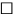 改建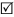 扩建技术改造建设项目申报情形☑首次申报项目不予批准后再次申报项目 超五年重新审核项目    重大变动重新报批项目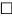 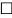 项目审批(核准/备案)部门(选填)宿州经开区经发局项目审批 (核准/备 案) 文号 (选填)宿开经[2021] 163 号总投资 (万 元)4000环保投资 (万元)20环保投资 占比0.5%施工工期/是否开工建 设☑否□是：        /                  用地面积 (m2 )3000专项评价 设置情况无无无规划情况规划名称：《宿州经济技术开发区总体发展规划 (2016-2030) 》 审批机关：安徽省人民政府审批文件名称及文号：  《关于同意设立宿州经济技术开发区的批复》  (皖政规划名称：《宿州经济技术开发区总体发展规划 (2016-2030) 》 审批机关：安徽省人民政府审批文件名称及文号：  《关于同意设立宿州经济技术开发区的批复》  (皖政规划名称：《宿州经济技术开发区总体发展规划 (2016-2030) 》 审批机关：安徽省人民政府审批文件名称及文号：  《关于同意设立宿州经济技术开发区的批复》  (皖政秘[2001]102号)秘[2001]102号)秘[2001]102号)秘[2001]102号)规划环境影响评价情况规划环境影响评价文件名称：《宿州经济技术开发区总体发展规划(2016-2030) 环境影响报告书》召集审查机关：安徽省生态环境厅审查文件名称及文号：  《安徽省环保厅关于宿州经济技术开发区总体发展规划环境影响报告书审查意见的函》  (皖环函[2016]622 号)规划环境影响评价文件名称：《宿州经济技术开发区总体发展规划(2016-2030) 环境影响报告书》召集审查机关：安徽省生态环境厅审查文件名称及文号：  《安徽省环保厅关于宿州经济技术开发区总体发展规划环境影响报告书审查意见的函》  (皖环函[2016]622 号)规划环境影响评价文件名称：《宿州经济技术开发区总体发展规划(2016-2030) 环境影响报告书》召集审查机关：安徽省生态环境厅审查文件名称及文号：  《安徽省环保厅关于宿州经济技术开发区总体发展规划环境影响报告书审查意见的函》  (皖环函[2016]622 号)规划环境影响评价文件名称：《宿州经济技术开发区总体发展规划(2016-2030) 环境影响报告书》召集审查机关：安徽省生态环境厅审查文件名称及文号：  《安徽省环保厅关于宿州经济技术开发区总体发展规划环境影响报告书审查意见的函》  (皖环函[2016]622 号)规划及规 划环境影 响评价符 合性分析一、与宿州经济技术开发区总体发展规划相符性表 1-1  与宿州经济技术开发区总体发展规划相符性分析二、与宿州经济技术开发区总体发展规划环境影响报告书及审查意见相符性表 1-2  与宿州经济技术开发区环评报告及审查意见相符性分析一、与宿州经济技术开发区总体发展规划相符性表 1-1  与宿州经济技术开发区总体发展规划相符性分析二、与宿州经济技术开发区总体发展规划环境影响报告书及审查意见相符性表 1-2  与宿州经济技术开发区环评报告及审查意见相符性分析一、与宿州经济技术开发区总体发展规划相符性表 1-1  与宿州经济技术开发区总体发展规划相符性分析二、与宿州经济技术开发区总体发展规划环境影响报告书及审查意见相符性表 1-2  与宿州经济技术开发区环评报告及审查意见相符性分析一、与宿州经济技术开发区总体发展规划相符性表 1-1  与宿州经济技术开发区总体发展规划相符性分析二、与宿州经济技术开发区总体发展规划环境影响报告书及审查意见相符性表 1-2  与宿州经济技术开发区环评报告及审查意见相符性分析规划及规 划环境影 响评价符 合性分析序号123规划内容符合性分析规划及规 划环境影 响评价符 合性分析序号123开发区主导产业为生物医药化工、鞋帽服装、高端装备 制造、机械制造、新材料和新能源本项目生产矿 用无机材料和 矿用锚注装置， 属于矿山设备 制造项目产业，符合规划及规 划环境影 响评价符 合性分析序号123充分考虑开发区内外居住区域环境要求，进一步优化调 整开发区空间布局、组团结构，设置生态隔离措施，减 轻和避免各功能区之间、项目之间的相互影响。化工产 业片区设置的环境防护距离应符合环评函[2011] 892 号 文要求。严格控制开发区周边用地规划，加强对敏感点的保护。开发区内现有天然水体应予以保留。本项目不位于 化工集中区，周 边均是企业，无 敏感点，项目之 间不影响，符合规划及规 划环境影 响评价符 合性分析序号123强化水资源管理，提高工业水重复利用率和中水回用率。 制定并实施开发区节水和中水利用规划，积极推进企业 内、企业间水资源梯级利用和企业用水总量控制，切实 提高水资源利用率。严禁建设国家明令禁止的项目，严 格控制高耗水、高耗能、污水排放量大的项目建设； 已 建和拟入区建设项目应严格执行水环境保护相关标准和本项目不属于高耗水、高耗能、污水排放量大的项目；项目用水为自来水， 符合要求。开发区内企业不得自行开采地下水用于工业生产4在规划确定的开发区产业定位总体框架下，根据当地环 境容量和资源情况，合理确定生物医药化工产业规模， 生物医药化工企业应集中布置在规划的化工片区，进一 步优化发展重点，严格控制非主导产业项目入区。对不 符合开发区产业定位和环保要求以及容易引起突发性环 境风险的项目应禁止入区建设。入区项目要采用先进的 生产工艺和装备，采用高水平的污染治理措施。清洁生 产水平现阶段要按国内先进水平要求，并逐步提高，最 大限度控制开发区污染物排放量和排放强度。建立并实 施不符合规划、产业准入和环保准入条件项目的退出机。本项目采用简 单工艺和设备， 治理措施可靠，符合5坚持环保优先原则，强化环保基础设施建设。实施开发 区内清污分流、雨污分流和污水集中处理，开发区京沪 铁路以西片区污水依托园区污水处理厂，以东片区污水 排入开发区污水处理厂，应加快污水管网建设,对区内污 水实行全收集、全处理。在此之前，开发区不得新建排 放水污染物的项目。适时配套建设中水厂，进一步提高中水回用率。本项目雨污分流，生活污水经化粪池预处理后，接入经开区污水处理厂处理，符合6落实各项水环境保护措施，确保开发区建设不降低地表 水、地下水环境质量和水体功能。全面落实《安徽省大 气污染防治行动计划实施方案》各项要求，禁止新建小 型燃煤锅炉。开发区内企业应加强对废气尤其是有毒及恶臭气体的收集和处理，严格控制挥发性有机物、有毒 及恶臭气体的排放，配备相应的环境应急处置设施。本项目无锅炉，混合搅拌产生的粉尘颗粒经布袋除尘器处理，处理效率达99% ，符合7加强环境保护制度建设和管理。入区建设项目应认真履行环保法律法规要求，严格执行环境影响评价制度和环 保“三同时”制度。本项目依法开展环评手续，符合综上，本项目建设符合宿州经济技术开发区总体发展规划环境影响报告 书及审查意见的要求。三、选址与周边环境相容性分析本项目为改扩建，项目东侧为元邦钢构公司、南侧为金江三路、西侧为 意特机械、北侧为安徽戈尔管业有限公司，厂区附近无敏感点。项目所在地交通便利，基础设施基本完备，可以节省基础设施的投资。 项目所在地厂区合理布局，且周边敏感目标较远，并且项目所在地交通方便， 水电供应可靠，地址选择符合建设条件。项目周边现不存在与本项目相冲突 的企业、无对本项目敏感的企业存在，项目与周边关系相容。环境影响分析 表明，项目的建设和运营对周围环境和敏感点影响很小。综上所述，项目选址合理，与周边环境相容性较好。综上，本项目建设符合宿州经济技术开发区总体发展规划环境影响报告 书及审查意见的要求。三、选址与周边环境相容性分析本项目为改扩建，项目东侧为元邦钢构公司、南侧为金江三路、西侧为 意特机械、北侧为安徽戈尔管业有限公司，厂区附近无敏感点。项目所在地交通便利，基础设施基本完备，可以节省基础设施的投资。 项目所在地厂区合理布局，且周边敏感目标较远，并且项目所在地交通方便， 水电供应可靠，地址选择符合建设条件。项目周边现不存在与本项目相冲突 的企业、无对本项目敏感的企业存在，项目与周边关系相容。环境影响分析 表明，项目的建设和运营对周围环境和敏感点影响很小。综上所述，项目选址合理，与周边环境相容性较好。综上，本项目建设符合宿州经济技术开发区总体发展规划环境影响报告 书及审查意见的要求。三、选址与周边环境相容性分析本项目为改扩建，项目东侧为元邦钢构公司、南侧为金江三路、西侧为 意特机械、北侧为安徽戈尔管业有限公司，厂区附近无敏感点。项目所在地交通便利，基础设施基本完备，可以节省基础设施的投资。 项目所在地厂区合理布局，且周边敏感目标较远，并且项目所在地交通方便， 水电供应可靠，地址选择符合建设条件。项目周边现不存在与本项目相冲突 的企业、无对本项目敏感的企业存在，项目与周边关系相容。环境影响分析 表明，项目的建设和运营对周围环境和敏感点影响很小。综上所述，项目选址合理，与周边环境相容性较好。综上，本项目建设符合宿州经济技术开发区总体发展规划环境影响报告 书及审查意见的要求。三、选址与周边环境相容性分析本项目为改扩建，项目东侧为元邦钢构公司、南侧为金江三路、西侧为 意特机械、北侧为安徽戈尔管业有限公司，厂区附近无敏感点。项目所在地交通便利，基础设施基本完备，可以节省基础设施的投资。 项目所在地厂区合理布局，且周边敏感目标较远，并且项目所在地交通方便， 水电供应可靠，地址选择符合建设条件。项目周边现不存在与本项目相冲突 的企业、无对本项目敏感的企业存在，项目与周边关系相容。环境影响分析 表明，项目的建设和运营对周围环境和敏感点影响很小。综上所述，项目选址合理，与周边环境相容性较好。综上，本项目建设符合宿州经济技术开发区总体发展规划环境影响报告 书及审查意见的要求。三、选址与周边环境相容性分析本项目为改扩建，项目东侧为元邦钢构公司、南侧为金江三路、西侧为 意特机械、北侧为安徽戈尔管业有限公司，厂区附近无敏感点。项目所在地交通便利，基础设施基本完备，可以节省基础设施的投资。 项目所在地厂区合理布局，且周边敏感目标较远，并且项目所在地交通方便， 水电供应可靠，地址选择符合建设条件。项目周边现不存在与本项目相冲突 的企业、无对本项目敏感的企业存在，项目与周边关系相容。环境影响分析 表明，项目的建设和运营对周围环境和敏感点影响很小。综上所述，项目选址合理，与周边环境相容性较好。其他符合 性分析一、“三线一单”符合性分析判定①生态红线本项目选址主要位于安徽省宿州市经济开发区，与《安徽省生态保护红 线》相符。表 1-3  与《安徽省生态保护红线》相符性分析根据《安徽省生态保护红线》可知，本项目不在Ⅱ水土保持生态保护红线 和 III 生物多样性维护生态保护红线范围内。根据现场调查可知，拟本项目不在当地饮用水源、风景区、 自然保护区等生态保护系统内。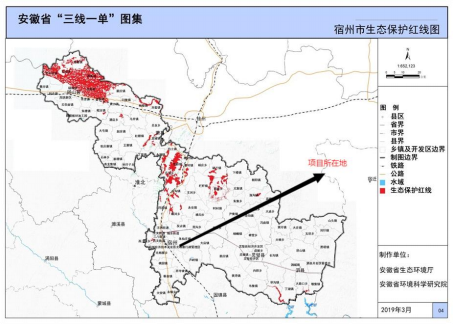 1- 1  项目生态红线图全省共划定 1002 个生态环境管控单元，分为优先保护、重点管控和一般 管控 3 类。( 一) 优先保护单元。共 545 个，面积 42519.24 平方公里， 占全省国土 面积的 30.33% ，包含生态保护红线、 自然保护地、集中式饮用水水源保护区 等生态功能重要区和生态环境敏感区，主要分布在皖南山区、皖西大别山区、巢湖湖区等重点生态功能区域。该区域突出空间用途管控，以严格保护生态 环境为导向，依法禁止或限制大规模、高强度的工业开发和城镇建设，确保 生态环境功能不降低。(二) 重点管控单元。共 354 个，面积 25011.43 平方公里， 占全省国土 面积的 17.84% ，包含城镇规划边界、省级及以上开发区等开发强度高、污染 物排放强度大的区域，以及环境问题相对集中的区域，主要分布在沿江、沿 淮等重点发展区域。该区域突出污染物排放控制和环境风险防控，以守住环 境质量底线、积极发展社会经济为导向，强化环境质量改善目标约束。(三) 一般管控单元。共 103 个，面积 72643.72 平方公里， 占全省国土 面积的 51.83% ，优先保护单元、重点管控单元之外为一般管控单元。该区域 以经济社会可持续发展为导向，执行区域生态环境保护的基本要求。本项目属于重点管控单元，需要做好污染防治措施。②环境质量底线2020 年至 2021 年，宿州市主要污染物 PM2.5 年平均浓度 46 微克/立方米， PM10 年平均浓度 74 微克/立方米，O3  日最大 8 小时平均第 90 百分位质量浓度 162  微克/立方米，根据《环境空气质量标准》  (GB3095-2012) 宿州市为不 达标区。为改善环境空气质量情况，宿州市通过优化产业结构和布局，严格 控制高耗能、高污染项目建设，对“散乱污”企业进行整治，加强扬尘综合 治理，严格控制污染物新增排放量，大力发展清洁能源，加强区域工业废气 的收集和处理，大力淘汰老旧车辆，加强区域联防联控，以及严格要求和管理企业，减少移动污染源的排放，严格施工和道路扬尘监管，将本地区的环 境空气质量将逐渐得到改善。项目产生的污染物经处理后均能达标排放，项目投产运行后不会改变当 地的大气、地表水和声环境功能。建设项目排放的各大气污染物均可稳定达 标排放，在落实总量排放指标的前提下，本项目的建设不会突破区域环境质 量底线。③资源利用上线项目所在地不属于资源、能源紧缺地区，本项目运营期间用水量较少，用电量采用已经架设市政线路供电，用电量在额定的负荷内，水、 电等用量 不会超过划定的资源利用上线。④环境准入负面清单根据入区企业控制建议表，本项目属于矿山机械行业优先入园，不在环 境准入负面清单。表 1-4 入区项目行业参考建议一览综上所述，本项目符合“三线一单”控制要求。二、其他政策相符性分析表 1-5  项目与相关政策相符性分析用电量采用已经架设市政线路供电，用电量在额定的负荷内，水、 电等用量 不会超过划定的资源利用上线。④环境准入负面清单根据入区企业控制建议表，本项目属于矿山机械行业优先入园，不在环 境准入负面清单。表 1-4 入区项目行业参考建议一览综上所述，本项目符合“三线一单”控制要求。二、其他政策相符性分析表 1-5  项目与相关政策相符性分析用电量采用已经架设市政线路供电，用电量在额定的负荷内，水、 电等用量 不会超过划定的资源利用上线。④环境准入负面清单根据入区企业控制建议表，本项目属于矿山机械行业优先入园，不在环 境准入负面清单。表 1-4 入区项目行业参考建议一览综上所述，本项目符合“三线一单”控制要求。二、其他政策相符性分析表 1-5  项目与相关政策相符性分析用电量采用已经架设市政线路供电，用电量在额定的负荷内，水、 电等用量 不会超过划定的资源利用上线。④环境准入负面清单根据入区企业控制建议表，本项目属于矿山机械行业优先入园，不在环 境准入负面清单。表 1-4 入区项目行业参考建议一览综上所述，本项目符合“三线一单”控制要求。二、其他政策相符性分析表 1-5  项目与相关政策相符性分析用电量采用已经架设市政线路供电，用电量在额定的负荷内，水、 电等用量 不会超过划定的资源利用上线。④环境准入负面清单根据入区企业控制建议表，本项目属于矿山机械行业优先入园，不在环 境准入负面清单。表 1-4 入区项目行业参考建议一览综上所述，本项目符合“三线一单”控制要求。二、其他政策相符性分析表 1-5  项目与相关政策相符性分析用电量采用已经架设市政线路供电，用电量在额定的负荷内，水、 电等用量 不会超过划定的资源利用上线。④环境准入负面清单根据入区企业控制建议表，本项目属于矿山机械行业优先入园，不在环 境准入负面清单。表 1-4 入区项目行业参考建议一览综上所述，本项目符合“三线一单”控制要求。二、其他政策相符性分析表 1-5  项目与相关政策相符性分析用电量采用已经架设市政线路供电，用电量在额定的负荷内，水、 电等用量 不会超过划定的资源利用上线。④环境准入负面清单根据入区企业控制建议表，本项目属于矿山机械行业优先入园，不在环 境准入负面清单。表 1-4 入区项目行业参考建议一览综上所述，本项目符合“三线一单”控制要求。二、其他政策相符性分析表 1-5  项目与相关政策相符性分析序 号政策名称政策相关内容要求相符性 分析是否 相符1《安 徽省 2021- 2022 年秋 冬季 大气 污染 综合 治理 攻坚 行动方案》(1) 坚决遏制“两高”项目盲目发展。深入贯彻落 实党中央、国务院关于坚决遏制“两高”项目盲目发 展相关决策部署，按照生态环境部《关于加强高 耗能、高排放建设项目生态环境源头防控的指导 意见》等文件要求，以石化、化工、煤化工、焦 化、钢铁、建材、有色、煤电等行业为重点，全 面梳理排查拟建、在建和存量“两高”项目，对“两 高”项目实行清单管理，进行分类处置、动态监控。 严格落实能耗“双控”、产能置换、污染物区域削减、 煤炭减量替代等要求。对标国内外产品能效、环 保先进水平，推动在建和拟建“两高”项目能效、环 保水平提升，推进存量“两高”项目改造升级。 (2) 深入开展燃煤锅炉和炉窑综合整治。2022 年 1-3   月，开展锅炉、炉窑大气污染治理情况排查抽测， 制定整治清单。对不能稳定达标排放的督促整改， 督促采取脱硫除尘一体化、脱硫脱硝一体化等低 效治理工艺的应进行升级治理，确保稳定达标排 放；对采用氧化镁、氨法、单碱法、双碱法等脱 硫工艺的，要求完成一次检修，防止造成脱硫系 统堵塞，确保脱硫设施稳定运行；加快推进城市(1) 拟 建项目 不属于 “两高” 项目；(2) 拟 建项目 无锅  炉；(3) 本项目 无挥发 性有机 污染  物，产 生的粉 尘颗粒 经布袋 除尘器 处理， 收集效符合达标排放的工业炉窑锅炉，取缔不达标燃料类煤气发生炉；4 月底前，全面摸排生物质锅炉并建立台账，年底前完成建成区生物质锅炉超低排放改造，淘汰不能稳定达标(特排标准)的生物质锅炉和非生物质专用锅炉。三、产业政策符合性分析根据国家发展改革委令《产业结构调整指导目录》  (2021 年本) ，本项 目不属于鼓励类、限制类和淘汰类项目，可视为允许类。本项目已经宿州经开区经发局以《宿州市健生矿山设备公司年产 1 万吨 矿 用无 机 材 料 及 矿 用锚 注 装 置 生 产 技 术 改 造 项 目 》  ( 项 目 代 码 2112-341361-04-02-310743) 批准备案。因此，本项目符合国家及地方的产业政策要求。三、产业政策符合性分析根据国家发展改革委令《产业结构调整指导目录》  (2021 年本) ，本项 目不属于鼓励类、限制类和淘汰类项目，可视为允许类。本项目已经宿州经开区经发局以《宿州市健生矿山设备公司年产 1 万吨 矿 用无 机 材 料 及 矿 用锚 注 装 置 生 产 技 术 改 造 项 目 》  ( 项 目 代 码 2112-341361-04-02-310743) 批准备案。因此，本项目符合国家及地方的产业政策要求。三、产业政策符合性分析根据国家发展改革委令《产业结构调整指导目录》  (2021 年本) ，本项 目不属于鼓励类、限制类和淘汰类项目，可视为允许类。本项目已经宿州经开区经发局以《宿州市健生矿山设备公司年产 1 万吨 矿 用无 机 材 料 及 矿 用锚 注 装 置 生 产 技 术 改 造 项 目 》  ( 项 目 代 码 2112-341361-04-02-310743) 批准备案。因此，本项目符合国家及地方的产业政策要求。三、产业政策符合性分析根据国家发展改革委令《产业结构调整指导目录》  (2021 年本) ，本项 目不属于鼓励类、限制类和淘汰类项目，可视为允许类。本项目已经宿州经开区经发局以《宿州市健生矿山设备公司年产 1 万吨 矿 用无 机 材 料 及 矿 用锚 注 装 置 生 产 技 术 改 造 项 目 》  ( 项 目 代 码 2112-341361-04-02-310743) 批准备案。因此，本项目符合国家及地方的产业政策要求。三、产业政策符合性分析根据国家发展改革委令《产业结构调整指导目录》  (2021 年本) ，本项 目不属于鼓励类、限制类和淘汰类项目，可视为允许类。本项目已经宿州经开区经发局以《宿州市健生矿山设备公司年产 1 万吨 矿 用无 机 材 料 及 矿 用锚 注 装 置 生 产 技 术 改 造 项 目 》  ( 项 目 代 码 2112-341361-04-02-310743) 批准备案。因此，本项目符合国家及地方的产业政策要求。三、产业政策符合性分析根据国家发展改革委令《产业结构调整指导目录》  (2021 年本) ，本项 目不属于鼓励类、限制类和淘汰类项目，可视为允许类。本项目已经宿州经开区经发局以《宿州市健生矿山设备公司年产 1 万吨 矿 用无 机 材 料 及 矿 用锚 注 装 置 生 产 技 术 改 造 项 目 》  ( 项 目 代 码 2112-341361-04-02-310743) 批准备案。因此，本项目符合国家及地方的产业政策要求。三、产业政策符合性分析根据国家发展改革委令《产业结构调整指导目录》  (2021 年本) ，本项 目不属于鼓励类、限制类和淘汰类项目，可视为允许类。本项目已经宿州经开区经发局以《宿州市健生矿山设备公司年产 1 万吨 矿 用无 机 材 料 及 矿 用锚 注 装 置 生 产 技 术 改 造 项 目 》  ( 项 目 代 码 2112-341361-04-02-310743) 批准备案。因此，本项目符合国家及地方的产业政策要求。建 设 内 容1 、项目基本情况宿州市健生矿山设备有限公司成立于 2010 年 9 月，选址位于宿州市经 济开发区 (原厂区内) 金江三路 1150 号，主要经营范围为煤矿设备、农业 机械设备、新型建材、特种工程材料研发、生产及销售。公司为扩大生产规 模，提升公司市场竞争力，在原厂区改建设宿州市健生矿山设备公司年产 1 万吨矿用无机材料及矿用锚注装置生产技术改造项目，本项目不新增用地， 厂区占地 10003.78 平方米，建筑面积 12004.8 平方米，投资 4000 万元，利 用原有车间，新增 2 条生产线，采用传统设备和生产工艺，利用锯床下料机 等原有设备，新增自动打包机、卧式原料仓、混合搅拌机、成品仓及布袋除 尘器等主要设备各 1 台。2016 年 4 月，宿州市健生矿山设备有限公司在宿州经济开发区金江三路 建设矿山设备生产线建设项目，投资 6105 万元，该项目环评批复文件为： 宿环建函[2016]53 号；2017 年 9 月，宿州市健生矿山设备有限公司投资 1000 万元，依托原有矿山设备生产线，建设农机设备生产线建设项目，该项目环 评批复文件为：宿环建函[2018]8 号。2016 年和 2018 年统一验收批复文件： 宿环验函[2019]7 号。2 、建设项目概况(1) 项目名称：宿州市健生矿山设备公司年产 1 万吨矿用无机材料及矿用锚注装置 生产技术改造项目(2) 建设性质：改建(3) 建设单位：宿州市健生矿山设备有限公司(4) 建设地点：安徽省宿州市经开区金江三路 1150 号(5) 总投资：4000 万元(6) 建设规模：原项目占地面积10003.78m2 ，总投资1000万，依托原有矿山设备生产线，增加摇臂钻床、切割机、起重机等设备，建设农机设备生产线，配套形成生产矿山设备780套、播种机1000套、深松整地机100套的生产能力。本项目不新增用地，利用原有车间，新增 2 条生产线及相关设备，其中有主体厂房 1间，副厂房 1 间，综合办公室 9 间，实验室 1 间，门卫室 1 间，依托厂区原有的食堂和 宿舍、给排水、变配电、消防、环卫、绿化、围墙大门等辅助设施。本项目主要组成内容见表 2- 1：表 2- 1    建设项目组成一览表山设备780套、播种机1000套、深松整地机100套的生产能力。本项目不新增用地，利用原有车间，新增 2 条生产线及相关设备，其中有主体厂房 1间，副厂房 1 间，综合办公室 9 间，实验室 1 间，门卫室 1 间，依托厂区原有的食堂和 宿舍、给排水、变配电、消防、环卫、绿化、围墙大门等辅助设施。本项目主要组成内容见表 2- 1：表 2- 1    建设项目组成一览表山设备780套、播种机1000套、深松整地机100套的生产能力。本项目不新增用地，利用原有车间，新增 2 条生产线及相关设备，其中有主体厂房 1间，副厂房 1 间，综合办公室 9 间，实验室 1 间，门卫室 1 间，依托厂区原有的食堂和 宿舍、给排水、变配电、消防、环卫、绿化、围墙大门等辅助设施。本项目主要组成内容见表 2- 1：表 2- 1    建设项目组成一览表山设备780套、播种机1000套、深松整地机100套的生产能力。本项目不新增用地，利用原有车间，新增 2 条生产线及相关设备，其中有主体厂房 1间，副厂房 1 间，综合办公室 9 间，实验室 1 间，门卫室 1 间，依托厂区原有的食堂和 宿舍、给排水、变配电、消防、环卫、绿化、围墙大门等辅助设施。本项目主要组成内容见表 2- 1：表 2- 1    建设项目组成一览表山设备780套、播种机1000套、深松整地机100套的生产能力。本项目不新增用地，利用原有车间，新增 2 条生产线及相关设备，其中有主体厂房 1间，副厂房 1 间，综合办公室 9 间，实验室 1 间，门卫室 1 间，依托厂区原有的食堂和 宿舍、给排水、变配电、消防、环卫、绿化、围墙大门等辅助设施。本项目主要组成内容见表 2- 1：表 2- 1    建设项目组成一览表山设备780套、播种机1000套、深松整地机100套的生产能力。本项目不新增用地，利用原有车间，新增 2 条生产线及相关设备，其中有主体厂房 1间，副厂房 1 间，综合办公室 9 间，实验室 1 间，门卫室 1 间，依托厂区原有的食堂和 宿舍、给排水、变配电、消防、环卫、绿化、围墙大门等辅助设施。本项目主要组成内容见表 2- 1：表 2- 1    建设项目组成一览表工程类别工程名称工程名称工程内容及规模备注主体工程厂房 1厂房 11 间，建筑面积 1400m2，设下料区、机加工区、组装区、 打包区等，其中用于生产 10000 吨无机加固材料的面积 有 225m2 ，放置卧式原料仓、混合搅拌机、成品仓、布袋式除尘器等。依托厂 区原有主体工程厂房 2厂房 21 间，建筑面积 437m2 ，主要用于生产 10000 套锚注装 置，放置锯床下料机、 自动焊机、 自动打包机等。依托厂 区原有辅助工程综合办公楼综合办公楼位于厂区东侧，设置员工办公室、食堂及住宿，建筑面 积 2116 8m2依托厂 区原有辅助工程门卫室门卫室位于厂区西南侧，建筑面积 18m2依托厂 区原有辅助工程配电房配电房位于厂区东南侧，建筑面积 20m2依 托 厂 区原有公用工程给水系统给水系统自来水管网依托厂 区原有公用工程排水系统排水系统生活污水化粪池处理后进入经开区污水处理厂依托厂 区原有公用工程供电系统供电系统开发区供电网依托厂 区原有环保工程废气 处理混合搅拌 粉尘通过布袋除尘器处理后通过 15m 高，风量为 3000m3/h、 0.5m 内径的排气筒排放新建环保工程废水处理废水处理雨污分流，生活污水经化粪池处理后排入经开区污水处 理厂依托厂 区原有环保工程噪声治理噪声治理减振底座、隔声、距离衰减减振底座、隔声、距离衰减环保工程固体废物固体废物依托厂区原有固体废物暂存场所，交由有资质单位处置。依托厂区原有固体废物暂存场所，交由有资质单位处置。环保工程环境风险、环境 管理要求环境风险、环境 管理要求规范总图布置及建筑安全防范距离，通过采取制定管理制度、加强 生产管理等措施对环境风险进行防范；加强管理管理与监测规范总图布置及建筑安全防范距离，通过采取制定管理制度、加强 生产管理等措施对环境风险进行防范；加强管理管理与监测3 、产品方案本项目为改扩建项目，为了满足市场需求，新增 2 条生产线，采用传统 设备和生产工艺，利用锯床下料机等原有设备，新增自动打包机、混合搅拌3 、产品方案本项目为改扩建项目，为了满足市场需求，新增 2 条生产线，采用传统 设备和生产工艺，利用锯床下料机等原有设备，新增自动打包机、混合搅拌3 、产品方案本项目为改扩建项目，为了满足市场需求，新增 2 条生产线，采用传统 设备和生产工艺，利用锯床下料机等原有设备，新增自动打包机、混合搅拌3 、产品方案本项目为改扩建项目，为了满足市场需求，新增 2 条生产线，采用传统 设备和生产工艺，利用锯床下料机等原有设备，新增自动打包机、混合搅拌3 、产品方案本项目为改扩建项目，为了满足市场需求，新增 2 条生产线，采用传统 设备和生产工艺，利用锯床下料机等原有设备，新增自动打包机、混合搅拌3 、产品方案本项目为改扩建项目，为了满足市场需求，新增 2 条生产线，采用传统 设备和生产工艺，利用锯床下料机等原有设备，新增自动打包机、混合搅拌机、成品仓及布袋除尘器等主要设备各 1 台，卧式原料仓 4 台，可以实现年 产 1 万吨矿用无机材料及矿用锚注装置的生产能力。表 2-2  项目产品产量一览表4 、主要生产设备本项目主要生产设备见下表。表 2-3    主要生产设备一览表5 、主要原辅材料与能耗本项目能源资源消费情况，见表 2-4。表 2-4    项目原辅材料及能耗消耗量一览表6 、总平面布置选址分析：本项目位于宿州市经开区金江三路 1150 号，选址用地性质属于工业用地， 项目东侧为元邦钢构公司、南侧为金江三路、西侧为意特机械、北侧为安徽戈尔管业有 限公司，因此本项目符合宿州经济开发区产业定位。项目周边无饮用水源保护区、 自然 保护区、风景名胜区、生态环境敏感区等环境保护目标。因此根据宿州经济开发区总体规划和产业布局，本项目选址合理。平面布置分析：根据项目功能要求和场地地形，厂区主出入口紧邻金江三路，主入 口南侧设置门卫室，厂区从北到南依次设置主生产车间和临时搭建生产车间，东侧设置 综合办公区、食堂和宿舍，配电房位于厂区得东南侧，本项目厂区平面布局较合理，具 体间附图 2  (厂区平面布局示意图) 。7 、项目用水情况本项目劳动定员新增 25 人，员工均在厂区食宿，根据《安徽省行业用水定额》 (DB 34/T 679-2019)中 S95 群众团体、社会团体和其他成员组织 S951 群众团体生活用水定额， 项目平均日用水定额按 110L/人ˑd 计，新增用水量为 2.75t/d ，产污系数按 0.8 计，则生活 污水产生量为 Q=25 人×110L/人ˑd×0.80=2.2t/d。生活污水经化粪池处理后污水经市政污水 管网排入园区污水处理厂处理。本项目绿化用水按《室外给水设计规范》 (GB50013-2018) 中规定绿化 用水按照 1-3L/m2ˑd，本项目取 2L/m2ˑd。按照项目的绿化面积为 1000m2 计 算，年浇水 100 天，则年绿化用水为 200m3 。绿化用水全部下渗和蒸发，不 产生废水外排。本项目废水各因子满足《污水综合排放标准》 (GB8978- 1996) 表 4 中三级排放标准 及污水处理厂接管标准要求，满足达标排放的要求。本项目用排水情况见下表：表 2-5  该项目废水产生及排放情况一览表本项目水平衡图见下图：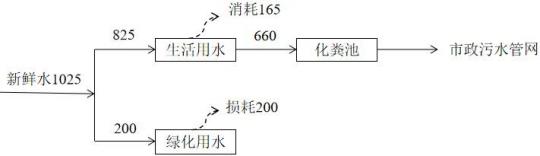 图 2-4 项目水平衡图  (单位 t/a )8 、工作制度与定员原有劳动定员 31 人，1 班 8h 制，年工作天数 300 天，厂区有食堂和住宿。改扩建后新增劳动定员 25 人，共计劳动定员 56 人，一班制，每班工作时间 8 小时， 年工作 300 天，依托厂区原有食堂和住宿。工 艺 流 程 和 产 排 污 环 节一、施工期工艺流程项目依托厂区原有厂房、综合办公区，不新增用地，配套给排水、配电系统、道路等，新增卧式原料仓、混合搅拌机、成品仓、 自动打包机及布袋式除尘器，建设无机材 料生产和锚注生产 2 条生产线。本项目施工期主要包括安装设备工序：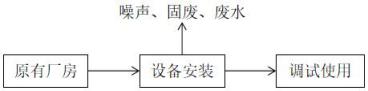 图 2-1  施工期工艺流程图工艺流程及产污环节简述：设备安装：在原厂房规划的区域安装生产所需设备，并进行初步调试。施工期产生的污染物主要包括设备安装过程产生的施工人员的生活污水、设备安装噪声及废包装等固体废物。二、运营期生产工艺流程本项目主要为年产 1 万吨矿用无机材料及矿用锚注装置生产。项目工艺流程见下图所示：1 、矿用无机材料工艺生产工艺采用新型环保节能自动罐装生产线。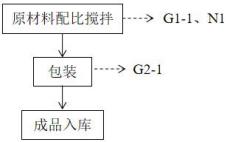 图 2-2  无机材料生产工艺流程图生产工艺流程及产污环节简述：将散装水泥和添加剂按比例混合搅拌均匀，然后以每袋 25kg 的重量进行包装入库。 此工序产生的污染物为投料搅拌过程产生的粉尘 G1- 1、包装过程中产生的粉尘 G2- 1、设备噪声 N1。2 、矿用锚注装置工艺简述生产工艺采用新型环保节能组装锚注生产线。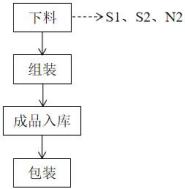 图 2-3  矿用锚注装置生产工艺流程图生产工艺流程及产污环节简述：主体部分由钢管与螺纹接头组成。确认外购的材料检验合格，规格级别正确，并有 质检部门检验合格的标识，各项指标应达到工艺卡的要求。(1) 下料：根据产品需求，用游标卡尺和卷尺量好所需的尺寸，然后将钢管原料盘 应放置在锯床料架上，启动自动送料料架的高度应与锯床机构在同一高度。控制钢管导 轨送料尺寸开启的电磁阀与切割相互匹配，且此设定不能随意改动。此工序主要产生污染环节分别来自锯床下料机产生的噪声 N2、切割过程产生的原料 边角料 S1 和钢屑 S2 等固废。(2) 组装：将切割好的钢管的一端安装螺纹接头，即得到锚注产品。(3) 成品入库：每 15 个一组，同时放置 15 套密封圈一起扎口入库。(4) 打包：20 个锚注一箱，用自动打包机将所需要的锚注进行装箱密封。与 项 目 有 关 的 原 有 环 境 污 染 问 题宿州市健生矿山设备有限公司成立于 2010 年 9 月，主要从事于矿山设备和农机设备 的研发、生产和销售等。2016 年 4 月，宿州市健生矿山设备有限公司在宿州经济开发区 金江三路建设矿山设备生产线建设项目，投资 6105 万元，用于生产矿用通风、除尘、降 温及安全监测设备 1482 套，生产农机设备约 100 台 (主要为研发，生产加工量较少) 。 该项目环评批复文件为：宿环建函[2016]53 号；2017 年 9 月，宿州市健生矿山设备有限 公司投资 1000 万元，依托原有矿山设备生产线，建设农机设备生产线建设项目，生产矿 山设备 780 套、播种机 1000 套、深松整地机 100 套。该项目环评批复文件为：宿环建函[2018]8 号。2016 年和 2018 年统一验收批复文件：宿环验函[2019]7 号。表 2-7  项目环评验收一览表二、原有项目主要污染物产生及排放情况根据 2018 年 12 月编制的《农机设备生产线建设项目竣工环境保护验收监测报告表》： 宿州市健生矿山设备有限公司在 2018 年对 2016 年建设的矿山设备生产线项目及 2018 年 建设的农机设备生产线项目进行统一验收。竣工环保验收监测期间，生产和污染治理设 施运行正常。通过对该项目废气、废水排放监测、厂界噪声监测、固废排放监测，得出 结论如下：1 、废气(1) 生产废气根据监测结果，无组织颗粒物最大排放浓度为 0.234mg/m3 ，满足《大气污染物综合 排放标准》  (GB16297- 1996) 中无组织排放的限值要求 (1.0mg/m3) ；无组织 VOCs 最 大排放浓度为 0.293mg/m3 ，满足天津市《工业企业挥发性有机物排放控制标准》 	(DB12/524-2014) 表 5 中无组织排放限值要求 (2.0mg/m3 ) 。VOCs 排放满足天津市《工业企业挥发性有机物排放控制标准》  (DB12/524-2014) 中排放标准要求在。颗粒物和 VOCs 排放量分别为 0.0115t/a 、0.0049t/a ，均满足环评、环评批复相关要求。根据监测 结果分析 ， 有组织颗粒物最大排放浓度为 13.0mg/m3 ， 排放速率为 0.0174kg/h ，满足《大气污染物综合排放标准》 (GB16297- 1996) 中二级标准的限值要求 	(120mg/m3，3.5kg/h)。有组织VOCs最大排放浓度为 0.29mg/m3，排放速率为 0.00045kg/h， 满足天津市《工业企业挥发性有机物排放控制标准》  (DB12/524-2014) 表 2 中有组织排 放限值要求(60mg/m3，1.5kg/h)。项目颗粒物和 VOCs 排放量分别为 0.00864t/a、0.00037t/a， 均满足环评总量要求。(2) 食堂油烟根据建设单位提供的资料，原有员工 31 人，均在厂区就餐，灶台数 1 个，属小型。 根据类比调查，目前居民人均食用油日用量约 15g，则耗油量为 0. 14t/a，一般油烟挥发量 占总耗油量的 2-4% ，平均为 3% ，则油烟量为 4.2kg/a ，油烟净化器净化效果为 60% ，油 烟机风量为 2000m3/h ，平均每天工作 4h ，排放浓度为 10mg/m3。2 、噪声原有项目噪声污染主要有切割机、空压机、钻床、卷板机等设备运行产生的噪声。 噪 声 源 在 75-85dB(A) 范 围 内 。 厂 界 噪 声 监 测 点 昼 间 噪 声 等 效 声 级 实 际 值 在 44. 1dB(A)~62.4dB(A)范围内，夜间噪声等效声级实际值在 43.9dB(A)~53.9dB(A)范围内。 根据监测结果表明，在验收监测期间，原有项目设备经基础减振、隔声等措施后厂界噪 声监测结果均满足《工业企业厂界环境噪声排放标准》 (GB123483-2008) 中的 3 类标准 	(昼间≤65dB(A) ，夜间≤55dB(A)) ，厂界噪声可达标排放。3 、固体废物原有项目产生的固体废物主要有生活垃圾、边角料、废旧零配件、废铁屑、废乳化液、废油漆桶、废活性炭和不合格产品。生活垃圾：职工办公生活产生的生活垃圾，根据实际统计，产生量为 0.6t/a ，由市政 环卫部门统一处理。边角料：在切割、钻床等工序会产生边角料，根据实际统计，产生量为 2t/a ，暂存于 厂区一般固废暂存间，收集后外售至物资回收公司。废旧零配件：原有项目在售后维修服务中会更换农机零配件，根据实际统计，产生量为 1t/a ，暂存于厂区一般固废暂存间，收集后外售至物资回收公司。废铁屑：在打磨等工序产生的废铁屑，根据实际统计，产生量为 0.02t/a ，暂存于厂 区一般固废暂存间，收集后外售至物资回收公司。不合格品：项目产生的不合格产品量很少，均返工重新生产。废乳化液：在车床等过程会使用乳化液，根据实际统计，产生量为 0.2t/a ，暂存于厂 区危废暂存间，委托安徽人力环保科技有限公司处理。废油漆桶：原有项目生产过程中使用一定量的油漆，产生废油漆桶，根据实际统计， 根据实际统计，产生量为 0.05t/a ，暂存于厂区危废暂存间，委托安徽人力环保科技有限 公司处理。废活性炭、废过滤棉：原有项目喷漆废气采用漆雾处理装置+活性炭吸附装置，产生 一定量的废活性炭和废过滤棉，根据实际统计，产生量为 0.5t/a ，危废暂存间，委托安徽 人力环保科技有限公司处理。4 、废水原有项目无生产废水产生，运营期废水主要为生活污水。根据监测数据，原有项目 定员 31 人，厂区提供食宿，原有项目年用水量 120/a ，生活污水产生量 90t/a ，经过化粪 池处理后满足《污水综合排放标准》 (GB8978- 1996) 中三级标准和经开区污水处理厂接 管要求后，通过市政污水管网进入经开区污水处理厂处理。区域 环境 质量 现状1 、大气环境(1) 基本污染物环境质量现状评价根据《宿州市 2020 年环境质量状况报告》和《环境影响评价技术导则大气环境》 (HJ2.2-2019) ，本次评价基本污染物环境质量现状数据采用生态环境主管部门公开发布的环境空气质量现状数据。宿州市 2020 年 SO2、NO2、PM10、PM2.5 年均浓度分别为 7ug/m3、27ug/m3、74ug/m3、 46ug/m3；CO 24 小时平均第 95 百分位数为 1. 1mg/m3，O3 最大 8 小时平均第 90 百分 位数为 162ug/m3 ；超过《环境空气质量标准》  (GB3095-2012) 中二级标准限值的 污染物为 PM10 、PM2.5 、O3。表 3-1  环境空气达标区判断结果一览表根据上表分析，项目所在区域 2020 年空气质量不能满足《环境空气质量标准》 	(GB3095-2012) 中二级标准，主要超标的污染物为 PM10 、PM2.5 、O3 ，超标倍数分 别为 0.057 倍、0.314 倍、0.013 倍。所以项目所在地为大气环境空气质量不达标区。针对基本污染物不达标问题，宿州市人民政府决定采取措施进行区域整改，具 体整改措施如下：在加大调整产业结构、强化环境监督、综合整治面源污染的同时， 进一步完善工业污染源治理，取缔分散居民燃煤锅炉的使用，加强施工临时堆土管 理及车辆运输管理，该措施能够使得大气环境质量得到有效改善。根据《宿州市打 赢蓝天保卫战三年行动计划实施方案》：加大区域产业布局调整力度。加快城市建 成区及临近周边重污染企业搬迁改造或关闭退出，推动实施低端化工等重污染企业搬迁工程。禁止新增化工园区，加大现有化工园区整治力度。已明确的退城企业，要明确时间表，逾期不退城的予以停产；严格控制“两高”行业产能；强化：  “散乱 污”企业综合整治；深化工业污染治理；大力培育绿色环保产业；加快调整能源结 构，构建清洁低碳高效能源体系；积极调整运输结构，发展绿色交通体系等，采取 以上措施，使宿州市区域环境空气质量大大改善。(2) 特征污染物环境质量现状评价本项目总悬浮颗粒物 (TSP) 现状质量引用2020 年 9 月宿州经济技术开发区管 理委员会发布的《宿州经济技术开发区环境影响区域评估报告》中数据进行评价， TSP 现状监测点位及监测结果见下表。表 3-2  环境空气质量现状监测布点一览表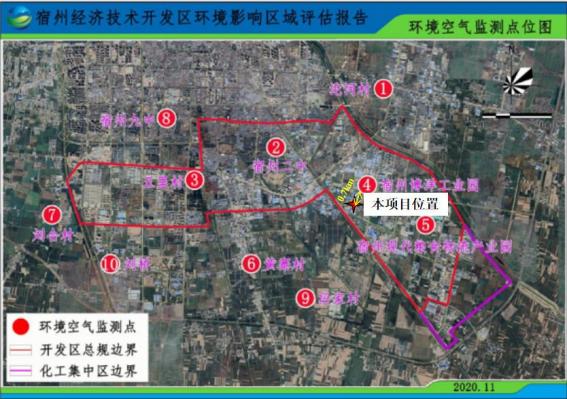 表 3-3  大气环境质量监测结果一览表由表 3-3  可知，总悬浮颗粒物(TSP)满足《环境空气质量标准》(GB3095-2012) 的数值规定 ( 一次值：300 µg/m3)  。2 、地表水环境质量现状根据宿州市生态环境局发布的《宿州市 2020 年环境质量状况报告》：2020 年， 宿州市 5 个地表水国家考核断面中沱河关咀、新汴河团结闸水质均值为Ⅲ类，沱河 芦岭桥、新濉河大屈、浍河湖沟断面水质均值为Ⅳ类，均达到或优于国家考核要求,水质达标率 100% 。总体来看，地表水水质总体质量良好。3 、声环境质量根据该公司提供的环境保护验收监测报告噪声监测结果，项目厂界噪声监测结 果及噪声影响结果见下表：表 3-4  厂界噪声监测结果一览表昼间噪声在 62.4~44. 1dB(A)，夜间噪声在 53.9~43.9dB(A)，昼夜噪声值满足《声 环境质量标准》 (GB3096-2008) 中 3 类标准，表明项目区声环境质量良好，符合声 环境相应功能区标准要求。4 、生态环境本项目属于开发区内建设项目，不新增用地，周边无生态环境保护目标。 5 、电磁辐射质量现状本项目不属于电磁辐射类项目。6 、地下水、土壤环境质量现状本项目厂界外 500 米范围内无地下水集中式饮用水水源和热水、矿泉水、温泉 等特殊地下水资源，并且本项目严格按照导则要求对厂区进行分区防控，因此无需 开展地下水、土壤环境质量现状调查。环境 保护 目标根据本项目污染物排放特点和外环境特征，区域环境现有功能如下：根据对项目所涉及到区域周边环境现状的踏勘：(1) 大气环境：厂界外西南方向450 米处有凌家桥做为大气环境保护目标。(2) 声环境：厂界外 50 米范围内无声环境保护目标。(3) 地下水环境：厂界外 500 米内无地下水集中式饮用水水源和热水、矿泉水、 温泉等特殊地下水资源。(4) 生态环境：本项目属于开发区内建设项目，利用现有现场改扩建，无生态 环境保护目标。表 3-5  项目周边主要环境保护目标污染物排放控制标准1 、废气项目废气搅拌粉尘执行《大气污染物综合排放标准》  (GB16297- 1996) 表 2 中二级标准；大气污染物排放限值具体标准限值见表 3-6。表 3-6  大气污染物综合排放标准  单位：mg/m32 、废水废水执行《污水综合排放标准》 (GB8978- 1996) 表 3-6 中三级排放标准及经开 区污水处理厂接管标准要求。经开区污水处理厂接管标准是严格执行《污染物综合排放标准》(GB8978- 1996)中的三级标准：CODcr≤500mg/L 、BOD≤300mg/L 、NH3-N≤25mg/L 、SS≤400mg/L。表 3-7  废水排放标准  单位：mg/L ，pH 无量纲3 、噪声营运期厂界噪声执行《工业企业厂界环境噪声排放标准》(GB12348-2008)  中 3 类标准，施工期噪声执行《建筑施工场界环境噪声排放标准》(GB12523-2011)  中表 1 的限值。表 3-8  噪声排放标准单位：dB  (A)1 、废气项目废气搅拌粉尘执行《大气污染物综合排放标准》  (GB16297- 1996) 表 2 中二级标准；大气污染物排放限值具体标准限值见表 3-6。表 3-6  大气污染物综合排放标准  单位：mg/m32 、废水废水执行《污水综合排放标准》 (GB8978- 1996) 表 3-6 中三级排放标准及经开 区污水处理厂接管标准要求。经开区污水处理厂接管标准是严格执行《污染物综合排放标准》(GB8978- 1996)中的三级标准：CODcr≤500mg/L 、BOD≤300mg/L 、NH3-N≤25mg/L 、SS≤400mg/L。表 3-7  废水排放标准  单位：mg/L ，pH 无量纲3 、噪声营运期厂界噪声执行《工业企业厂界环境噪声排放标准》(GB12348-2008)  中 3 类标准，施工期噪声执行《建筑施工场界环境噪声排放标准》(GB12523-2011)  中表 1 的限值。表 3-8  噪声排放标准单位：dB  (A)1 、废气项目废气搅拌粉尘执行《大气污染物综合排放标准》  (GB16297- 1996) 表 2 中二级标准；大气污染物排放限值具体标准限值见表 3-6。表 3-6  大气污染物综合排放标准  单位：mg/m32 、废水废水执行《污水综合排放标准》 (GB8978- 1996) 表 3-6 中三级排放标准及经开 区污水处理厂接管标准要求。经开区污水处理厂接管标准是严格执行《污染物综合排放标准》(GB8978- 1996)中的三级标准：CODcr≤500mg/L 、BOD≤300mg/L 、NH3-N≤25mg/L 、SS≤400mg/L。表 3-7  废水排放标准  单位：mg/L ，pH 无量纲3 、噪声营运期厂界噪声执行《工业企业厂界环境噪声排放标准》(GB12348-2008)  中 3 类标准，施工期噪声执行《建筑施工场界环境噪声排放标准》(GB12523-2011)  中表 1 的限值。表 3-8  噪声排放标准单位：dB  (A)1 、废气项目废气搅拌粉尘执行《大气污染物综合排放标准》  (GB16297- 1996) 表 2 中二级标准；大气污染物排放限值具体标准限值见表 3-6。表 3-6  大气污染物综合排放标准  单位：mg/m32 、废水废水执行《污水综合排放标准》 (GB8978- 1996) 表 3-6 中三级排放标准及经开 区污水处理厂接管标准要求。经开区污水处理厂接管标准是严格执行《污染物综合排放标准》(GB8978- 1996)中的三级标准：CODcr≤500mg/L 、BOD≤300mg/L 、NH3-N≤25mg/L 、SS≤400mg/L。表 3-7  废水排放标准  单位：mg/L ，pH 无量纲3 、噪声营运期厂界噪声执行《工业企业厂界环境噪声排放标准》(GB12348-2008)  中 3 类标准，施工期噪声执行《建筑施工场界环境噪声排放标准》(GB12523-2011)  中表 1 的限值。表 3-8  噪声排放标准单位：dB  (A)1 、废气项目废气搅拌粉尘执行《大气污染物综合排放标准》  (GB16297- 1996) 表 2 中二级标准；大气污染物排放限值具体标准限值见表 3-6。表 3-6  大气污染物综合排放标准  单位：mg/m32 、废水废水执行《污水综合排放标准》 (GB8978- 1996) 表 3-6 中三级排放标准及经开 区污水处理厂接管标准要求。经开区污水处理厂接管标准是严格执行《污染物综合排放标准》(GB8978- 1996)中的三级标准：CODcr≤500mg/L 、BOD≤300mg/L 、NH3-N≤25mg/L 、SS≤400mg/L。表 3-7  废水排放标准  单位：mg/L ，pH 无量纲3 、噪声营运期厂界噪声执行《工业企业厂界环境噪声排放标准》(GB12348-2008)  中 3 类标准，施工期噪声执行《建筑施工场界环境噪声排放标准》(GB12523-2011)  中表 1 的限值。表 3-8  噪声排放标准单位：dB  (A)1 、废气项目废气搅拌粉尘执行《大气污染物综合排放标准》  (GB16297- 1996) 表 2 中二级标准；大气污染物排放限值具体标准限值见表 3-6。表 3-6  大气污染物综合排放标准  单位：mg/m32 、废水废水执行《污水综合排放标准》 (GB8978- 1996) 表 3-6 中三级排放标准及经开 区污水处理厂接管标准要求。经开区污水处理厂接管标准是严格执行《污染物综合排放标准》(GB8978- 1996)中的三级标准：CODcr≤500mg/L 、BOD≤300mg/L 、NH3-N≤25mg/L 、SS≤400mg/L。表 3-7  废水排放标准  单位：mg/L ，pH 无量纲3 、噪声营运期厂界噪声执行《工业企业厂界环境噪声排放标准》(GB12348-2008)  中 3 类标准，施工期噪声执行《建筑施工场界环境噪声排放标准》(GB12523-2011)  中表 1 的限值。表 3-8  噪声排放标准单位：dB  (A)污染物排放控制标准类别标准值标准值标准来源污染物排放控制标准类别昼间夜间标准来源污染物排放控制标准营运期6555《工业企业厂界环境噪声排放标 准》(GB12348-2008)污染物排放控制标准施工期7055《建筑施工场界环境噪声排放标 准》(GB12523-2011)4 、固体废物一般固废执行《一般工业固体废弃物贮存和填埋污染控制标准》 (GB18599-2020) 。总量 控制 指标本项目生活废水经化粪池处理后接入宿州市经开区污水处理厂，达标后排入运 粮河，纳入污水处理厂总量范围，不单独申请。根据“十四五规划”和国家环保部要求对项目排放污物实施总量控制的要求， 针对本项目的具体排污情况，结合本项目排污特征，本项目废气污染物主要为粉尘， 经计算粉尘排放量为 0.050t/a。2022 年 3 月 28 日，宿州市生态环境局最终核定本项目新增主要污染物排放总 量控制目标为：烟 (粉) 尘 0.050 吨/年，见附件 3。施工期 环境影 响分析本项目不新增用地，利用原有车间，安装 2 条生产线和相关设备，时间短暂，且项目位于宿州市经开区金江三路北侧，周边近距离无居民，产生的环境 影响相对运营期而言属于短期和暂时影响，施工期结束即影响结束，本环评不 做分析。运营期 环境影 响和保 护措施1 、大气影响分析(1) 产污环节本项目废气主要来自生产矿用无机材料时产生的混合搅拌粉尘；在投料过 程中，将水泥罐中的散装水泥用三角水泥枪打入原料仓，此过程会产生少部分 粉尘进行无组织排放；全程均由输送笼进行封闭输送，此过程不产生废气。(2) 源强核算①食堂油烟本项目食堂燃料用液化气，属清洁能源，其燃烧排放烟气中污染物浓度较低，可实现达标排放。根据建设单位提供的资料，新增员工 25 人，均在厂区就 餐，灶台数 1 个，属小型。根据类比调查， 目前居民人均食用油日用量约 15g， 则耗油量为 112.5kg/a ，一般油烟挥发量占总耗油量的 2~4% ，平均为 3% ，则油 烟量为 3.375kg/a ，油烟净化器净化效率为 60% ，油烟机风量为 2000m3/h，平均 每天工作 4h ，排放浓度为 0.8mg/m3。②有组织废气本项目采用混合搅拌机，根据《第二次全国污染源普查产排污量核算系数 手册》 (20190409 版) 中的 3021 水泥制品行业，物料混合搅拌颗粒物产污系数 0.523 千克/吨-产品，本项目年产 1 万吨矿用无机材料，需进入混合搅拌工序的 原料为 10000t ，则本项目混合搅拌过程粉尘产生量 5.23t/a ，混合搅拌机配套布袋除尘器，除尘效率 99% ，处理后通过 15m 高排气筒排放，处理后粉尘排放量 为 0.050t/a。在成品装袋过程中，根据《逸散性工业粉尘控制技术》中水泥生产的逸散 尘排放因子可知，装袋时产生的逸散尘排放因子为 0.005kg/t ，则装袋时应产生 粉尘 0.05t/a 。在成品出口处左右两边各有一根吸风管道连接布袋式除尘器以提 高收尘效率，收集效率按 95%计算，则有效收集的 0.0475t/a 粉尘经一套布袋除 尘器处理，后经一根 15m 高的排气筒排放，除尘效率可达到 99%，则有 0.475kg/a 的粉尘进行有组织排放。③无组织废气：在投料过程中会产生投料粉尘，根据《逸散性工业粉尘控制技术》 中水泥 生产的逸散尘排放因子可知，投料时产生的逸散尘排放因子为 0.2kg/t ，本项目 共用原料 10000t/a ，则投料时粉尘产生量为 2t/a。在成品装袋过程中也会有粉尘产生，根据《逸散性工业粉尘控制技术》中 水泥生产的逸散尘排放因子可知，装袋时产生的逸散尘排放因子为 0.005kg/t ， 则装袋时应产生粉尘 0.05t/a 。在成品出口处左右两边各有一根吸风管道连接布 袋式除尘器以提高收尘效率，收集效率按 95%计算，则未收集的粉尘 0.0025t/a， 进行车间无组织排放。(3) 废气污染源排放本项目有组织废气污染源排放情况见下表：表 4-1  有组织废气污染源源强核算结果及相关参数一览表袋除尘器，除尘效率 99% ，处理后通过 15m 高排气筒排放，处理后粉尘排放量 为 0.050t/a。在成品装袋过程中，根据《逸散性工业粉尘控制技术》中水泥生产的逸散 尘排放因子可知，装袋时产生的逸散尘排放因子为 0.005kg/t ，则装袋时应产生 粉尘 0.05t/a 。在成品出口处左右两边各有一根吸风管道连接布袋式除尘器以提 高收尘效率，收集效率按 95%计算，则有效收集的 0.0475t/a 粉尘经一套布袋除 尘器处理，后经一根 15m 高的排气筒排放，除尘效率可达到 99%，则有 0.475kg/a 的粉尘进行有组织排放。③无组织废气：在投料过程中会产生投料粉尘，根据《逸散性工业粉尘控制技术》 中水泥 生产的逸散尘排放因子可知，投料时产生的逸散尘排放因子为 0.2kg/t ，本项目 共用原料 10000t/a ，则投料时粉尘产生量为 2t/a。在成品装袋过程中也会有粉尘产生，根据《逸散性工业粉尘控制技术》中 水泥生产的逸散尘排放因子可知，装袋时产生的逸散尘排放因子为 0.005kg/t ， 则装袋时应产生粉尘 0.05t/a 。在成品出口处左右两边各有一根吸风管道连接布 袋式除尘器以提高收尘效率，收集效率按 95%计算，则未收集的粉尘 0.0025t/a， 进行车间无组织排放。(3) 废气污染源排放本项目有组织废气污染源排放情况见下表：表 4-1  有组织废气污染源源强核算结果及相关参数一览表袋除尘器，除尘效率 99% ，处理后通过 15m 高排气筒排放，处理后粉尘排放量 为 0.050t/a。在成品装袋过程中，根据《逸散性工业粉尘控制技术》中水泥生产的逸散 尘排放因子可知，装袋时产生的逸散尘排放因子为 0.005kg/t ，则装袋时应产生 粉尘 0.05t/a 。在成品出口处左右两边各有一根吸风管道连接布袋式除尘器以提 高收尘效率，收集效率按 95%计算，则有效收集的 0.0475t/a 粉尘经一套布袋除 尘器处理，后经一根 15m 高的排气筒排放，除尘效率可达到 99%，则有 0.475kg/a 的粉尘进行有组织排放。③无组织废气：在投料过程中会产生投料粉尘，根据《逸散性工业粉尘控制技术》 中水泥 生产的逸散尘排放因子可知，投料时产生的逸散尘排放因子为 0.2kg/t ，本项目 共用原料 10000t/a ，则投料时粉尘产生量为 2t/a。在成品装袋过程中也会有粉尘产生，根据《逸散性工业粉尘控制技术》中 水泥生产的逸散尘排放因子可知，装袋时产生的逸散尘排放因子为 0.005kg/t ， 则装袋时应产生粉尘 0.05t/a 。在成品出口处左右两边各有一根吸风管道连接布 袋式除尘器以提高收尘效率，收集效率按 95%计算，则未收集的粉尘 0.0025t/a， 进行车间无组织排放。(3) 废气污染源排放本项目有组织废气污染源排放情况见下表：表 4-1  有组织废气污染源源强核算结果及相关参数一览表袋除尘器，除尘效率 99% ，处理后通过 15m 高排气筒排放，处理后粉尘排放量 为 0.050t/a。在成品装袋过程中，根据《逸散性工业粉尘控制技术》中水泥生产的逸散 尘排放因子可知，装袋时产生的逸散尘排放因子为 0.005kg/t ，则装袋时应产生 粉尘 0.05t/a 。在成品出口处左右两边各有一根吸风管道连接布袋式除尘器以提 高收尘效率，收集效率按 95%计算，则有效收集的 0.0475t/a 粉尘经一套布袋除 尘器处理，后经一根 15m 高的排气筒排放，除尘效率可达到 99%，则有 0.475kg/a 的粉尘进行有组织排放。③无组织废气：在投料过程中会产生投料粉尘，根据《逸散性工业粉尘控制技术》 中水泥 生产的逸散尘排放因子可知，投料时产生的逸散尘排放因子为 0.2kg/t ，本项目 共用原料 10000t/a ，则投料时粉尘产生量为 2t/a。在成品装袋过程中也会有粉尘产生，根据《逸散性工业粉尘控制技术》中 水泥生产的逸散尘排放因子可知，装袋时产生的逸散尘排放因子为 0.005kg/t ， 则装袋时应产生粉尘 0.05t/a 。在成品出口处左右两边各有一根吸风管道连接布 袋式除尘器以提高收尘效率，收集效率按 95%计算，则未收集的粉尘 0.0025t/a， 进行车间无组织排放。(3) 废气污染源排放本项目有组织废气污染源排放情况见下表：表 4-1  有组织废气污染源源强核算结果及相关参数一览表袋除尘器，除尘效率 99% ，处理后通过 15m 高排气筒排放，处理后粉尘排放量 为 0.050t/a。在成品装袋过程中，根据《逸散性工业粉尘控制技术》中水泥生产的逸散 尘排放因子可知，装袋时产生的逸散尘排放因子为 0.005kg/t ，则装袋时应产生 粉尘 0.05t/a 。在成品出口处左右两边各有一根吸风管道连接布袋式除尘器以提 高收尘效率，收集效率按 95%计算，则有效收集的 0.0475t/a 粉尘经一套布袋除 尘器处理，后经一根 15m 高的排气筒排放，除尘效率可达到 99%，则有 0.475kg/a 的粉尘进行有组织排放。③无组织废气：在投料过程中会产生投料粉尘，根据《逸散性工业粉尘控制技术》 中水泥 生产的逸散尘排放因子可知，投料时产生的逸散尘排放因子为 0.2kg/t ，本项目 共用原料 10000t/a ，则投料时粉尘产生量为 2t/a。在成品装袋过程中也会有粉尘产生，根据《逸散性工业粉尘控制技术》中 水泥生产的逸散尘排放因子可知，装袋时产生的逸散尘排放因子为 0.005kg/t ， 则装袋时应产生粉尘 0.05t/a 。在成品出口处左右两边各有一根吸风管道连接布 袋式除尘器以提高收尘效率，收集效率按 95%计算，则未收集的粉尘 0.0025t/a， 进行车间无组织排放。(3) 废气污染源排放本项目有组织废气污染源排放情况见下表：表 4-1  有组织废气污染源源强核算结果及相关参数一览表袋除尘器，除尘效率 99% ，处理后通过 15m 高排气筒排放，处理后粉尘排放量 为 0.050t/a。在成品装袋过程中，根据《逸散性工业粉尘控制技术》中水泥生产的逸散 尘排放因子可知，装袋时产生的逸散尘排放因子为 0.005kg/t ，则装袋时应产生 粉尘 0.05t/a 。在成品出口处左右两边各有一根吸风管道连接布袋式除尘器以提 高收尘效率，收集效率按 95%计算，则有效收集的 0.0475t/a 粉尘经一套布袋除 尘器处理，后经一根 15m 高的排气筒排放，除尘效率可达到 99%，则有 0.475kg/a 的粉尘进行有组织排放。③无组织废气：在投料过程中会产生投料粉尘，根据《逸散性工业粉尘控制技术》 中水泥 生产的逸散尘排放因子可知，投料时产生的逸散尘排放因子为 0.2kg/t ，本项目 共用原料 10000t/a ，则投料时粉尘产生量为 2t/a。在成品装袋过程中也会有粉尘产生，根据《逸散性工业粉尘控制技术》中 水泥生产的逸散尘排放因子可知，装袋时产生的逸散尘排放因子为 0.005kg/t ， 则装袋时应产生粉尘 0.05t/a 。在成品出口处左右两边各有一根吸风管道连接布 袋式除尘器以提高收尘效率，收集效率按 95%计算，则未收集的粉尘 0.0025t/a， 进行车间无组织排放。(3) 废气污染源排放本项目有组织废气污染源排放情况见下表：表 4-1  有组织废气污染源源强核算结果及相关参数一览表袋除尘器，除尘效率 99% ，处理后通过 15m 高排气筒排放，处理后粉尘排放量 为 0.050t/a。在成品装袋过程中，根据《逸散性工业粉尘控制技术》中水泥生产的逸散 尘排放因子可知，装袋时产生的逸散尘排放因子为 0.005kg/t ，则装袋时应产生 粉尘 0.05t/a 。在成品出口处左右两边各有一根吸风管道连接布袋式除尘器以提 高收尘效率，收集效率按 95%计算，则有效收集的 0.0475t/a 粉尘经一套布袋除 尘器处理，后经一根 15m 高的排气筒排放，除尘效率可达到 99%，则有 0.475kg/a 的粉尘进行有组织排放。③无组织废气：在投料过程中会产生投料粉尘，根据《逸散性工业粉尘控制技术》 中水泥 生产的逸散尘排放因子可知，投料时产生的逸散尘排放因子为 0.2kg/t ，本项目 共用原料 10000t/a ，则投料时粉尘产生量为 2t/a。在成品装袋过程中也会有粉尘产生，根据《逸散性工业粉尘控制技术》中 水泥生产的逸散尘排放因子可知，装袋时产生的逸散尘排放因子为 0.005kg/t ， 则装袋时应产生粉尘 0.05t/a 。在成品出口处左右两边各有一根吸风管道连接布 袋式除尘器以提高收尘效率，收集效率按 95%计算，则未收集的粉尘 0.0025t/a， 进行车间无组织排放。(3) 废气污染源排放本项目有组织废气污染源排放情况见下表：表 4-1  有组织废气污染源源强核算结果及相关参数一览表袋除尘器，除尘效率 99% ，处理后通过 15m 高排气筒排放，处理后粉尘排放量 为 0.050t/a。在成品装袋过程中，根据《逸散性工业粉尘控制技术》中水泥生产的逸散 尘排放因子可知，装袋时产生的逸散尘排放因子为 0.005kg/t ，则装袋时应产生 粉尘 0.05t/a 。在成品出口处左右两边各有一根吸风管道连接布袋式除尘器以提 高收尘效率，收集效率按 95%计算，则有效收集的 0.0475t/a 粉尘经一套布袋除 尘器处理，后经一根 15m 高的排气筒排放，除尘效率可达到 99%，则有 0.475kg/a 的粉尘进行有组织排放。③无组织废气：在投料过程中会产生投料粉尘，根据《逸散性工业粉尘控制技术》 中水泥 生产的逸散尘排放因子可知，投料时产生的逸散尘排放因子为 0.2kg/t ，本项目 共用原料 10000t/a ，则投料时粉尘产生量为 2t/a。在成品装袋过程中也会有粉尘产生，根据《逸散性工业粉尘控制技术》中 水泥生产的逸散尘排放因子可知，装袋时产生的逸散尘排放因子为 0.005kg/t ， 则装袋时应产生粉尘 0.05t/a 。在成品出口处左右两边各有一根吸风管道连接布 袋式除尘器以提高收尘效率，收集效率按 95%计算，则未收集的粉尘 0.0025t/a， 进行车间无组织排放。(3) 废气污染源排放本项目有组织废气污染源排放情况见下表：表 4-1  有组织废气污染源源强核算结果及相关参数一览表袋除尘器，除尘效率 99% ，处理后通过 15m 高排气筒排放，处理后粉尘排放量 为 0.050t/a。在成品装袋过程中，根据《逸散性工业粉尘控制技术》中水泥生产的逸散 尘排放因子可知，装袋时产生的逸散尘排放因子为 0.005kg/t ，则装袋时应产生 粉尘 0.05t/a 。在成品出口处左右两边各有一根吸风管道连接布袋式除尘器以提 高收尘效率，收集效率按 95%计算，则有效收集的 0.0475t/a 粉尘经一套布袋除 尘器处理，后经一根 15m 高的排气筒排放，除尘效率可达到 99%，则有 0.475kg/a 的粉尘进行有组织排放。③无组织废气：在投料过程中会产生投料粉尘，根据《逸散性工业粉尘控制技术》 中水泥 生产的逸散尘排放因子可知，投料时产生的逸散尘排放因子为 0.2kg/t ，本项目 共用原料 10000t/a ，则投料时粉尘产生量为 2t/a。在成品装袋过程中也会有粉尘产生，根据《逸散性工业粉尘控制技术》中 水泥生产的逸散尘排放因子可知，装袋时产生的逸散尘排放因子为 0.005kg/t ， 则装袋时应产生粉尘 0.05t/a 。在成品出口处左右两边各有一根吸风管道连接布 袋式除尘器以提高收尘效率，收集效率按 95%计算，则未收集的粉尘 0.0025t/a， 进行车间无组织排放。(3) 废气污染源排放本项目有组织废气污染源排放情况见下表：表 4-1  有组织废气污染源源强核算结果及相关参数一览表袋除尘器，除尘效率 99% ，处理后通过 15m 高排气筒排放，处理后粉尘排放量 为 0.050t/a。在成品装袋过程中，根据《逸散性工业粉尘控制技术》中水泥生产的逸散 尘排放因子可知，装袋时产生的逸散尘排放因子为 0.005kg/t ，则装袋时应产生 粉尘 0.05t/a 。在成品出口处左右两边各有一根吸风管道连接布袋式除尘器以提 高收尘效率，收集效率按 95%计算，则有效收集的 0.0475t/a 粉尘经一套布袋除 尘器处理，后经一根 15m 高的排气筒排放，除尘效率可达到 99%，则有 0.475kg/a 的粉尘进行有组织排放。③无组织废气：在投料过程中会产生投料粉尘，根据《逸散性工业粉尘控制技术》 中水泥 生产的逸散尘排放因子可知，投料时产生的逸散尘排放因子为 0.2kg/t ，本项目 共用原料 10000t/a ，则投料时粉尘产生量为 2t/a。在成品装袋过程中也会有粉尘产生，根据《逸散性工业粉尘控制技术》中 水泥生产的逸散尘排放因子可知，装袋时产生的逸散尘排放因子为 0.005kg/t ， 则装袋时应产生粉尘 0.05t/a 。在成品出口处左右两边各有一根吸风管道连接布 袋式除尘器以提高收尘效率，收集效率按 95%计算，则未收集的粉尘 0.0025t/a， 进行车间无组织排放。(3) 废气污染源排放本项目有组织废气污染源排放情况见下表：表 4-1  有组织废气污染源源强核算结果及相关参数一览表袋除尘器，除尘效率 99% ，处理后通过 15m 高排气筒排放，处理后粉尘排放量 为 0.050t/a。在成品装袋过程中，根据《逸散性工业粉尘控制技术》中水泥生产的逸散 尘排放因子可知，装袋时产生的逸散尘排放因子为 0.005kg/t ，则装袋时应产生 粉尘 0.05t/a 。在成品出口处左右两边各有一根吸风管道连接布袋式除尘器以提 高收尘效率，收集效率按 95%计算，则有效收集的 0.0475t/a 粉尘经一套布袋除 尘器处理，后经一根 15m 高的排气筒排放，除尘效率可达到 99%，则有 0.475kg/a 的粉尘进行有组织排放。③无组织废气：在投料过程中会产生投料粉尘，根据《逸散性工业粉尘控制技术》 中水泥 生产的逸散尘排放因子可知，投料时产生的逸散尘排放因子为 0.2kg/t ，本项目 共用原料 10000t/a ，则投料时粉尘产生量为 2t/a。在成品装袋过程中也会有粉尘产生，根据《逸散性工业粉尘控制技术》中 水泥生产的逸散尘排放因子可知，装袋时产生的逸散尘排放因子为 0.005kg/t ， 则装袋时应产生粉尘 0.05t/a 。在成品出口处左右两边各有一根吸风管道连接布 袋式除尘器以提高收尘效率，收集效率按 95%计算，则未收集的粉尘 0.0025t/a， 进行车间无组织排放。(3) 废气污染源排放本项目有组织废气污染源排放情况见下表：表 4-1  有组织废气污染源源强核算结果及相关参数一览表袋除尘器，除尘效率 99% ，处理后通过 15m 高排气筒排放，处理后粉尘排放量 为 0.050t/a。在成品装袋过程中，根据《逸散性工业粉尘控制技术》中水泥生产的逸散 尘排放因子可知，装袋时产生的逸散尘排放因子为 0.005kg/t ，则装袋时应产生 粉尘 0.05t/a 。在成品出口处左右两边各有一根吸风管道连接布袋式除尘器以提 高收尘效率，收集效率按 95%计算，则有效收集的 0.0475t/a 粉尘经一套布袋除 尘器处理，后经一根 15m 高的排气筒排放，除尘效率可达到 99%，则有 0.475kg/a 的粉尘进行有组织排放。③无组织废气：在投料过程中会产生投料粉尘，根据《逸散性工业粉尘控制技术》 中水泥 生产的逸散尘排放因子可知，投料时产生的逸散尘排放因子为 0.2kg/t ，本项目 共用原料 10000t/a ，则投料时粉尘产生量为 2t/a。在成品装袋过程中也会有粉尘产生，根据《逸散性工业粉尘控制技术》中 水泥生产的逸散尘排放因子可知，装袋时产生的逸散尘排放因子为 0.005kg/t ， 则装袋时应产生粉尘 0.05t/a 。在成品出口处左右两边各有一根吸风管道连接布 袋式除尘器以提高收尘效率，收集效率按 95%计算，则未收集的粉尘 0.0025t/a， 进行车间无组织排放。(3) 废气污染源排放本项目有组织废气污染源排放情况见下表：表 4-1  有组织废气污染源源强核算结果及相关参数一览表袋除尘器，除尘效率 99% ，处理后通过 15m 高排气筒排放，处理后粉尘排放量 为 0.050t/a。在成品装袋过程中，根据《逸散性工业粉尘控制技术》中水泥生产的逸散 尘排放因子可知，装袋时产生的逸散尘排放因子为 0.005kg/t ，则装袋时应产生 粉尘 0.05t/a 。在成品出口处左右两边各有一根吸风管道连接布袋式除尘器以提 高收尘效率，收集效率按 95%计算，则有效收集的 0.0475t/a 粉尘经一套布袋除 尘器处理，后经一根 15m 高的排气筒排放，除尘效率可达到 99%，则有 0.475kg/a 的粉尘进行有组织排放。③无组织废气：在投料过程中会产生投料粉尘，根据《逸散性工业粉尘控制技术》 中水泥 生产的逸散尘排放因子可知，投料时产生的逸散尘排放因子为 0.2kg/t ，本项目 共用原料 10000t/a ，则投料时粉尘产生量为 2t/a。在成品装袋过程中也会有粉尘产生，根据《逸散性工业粉尘控制技术》中 水泥生产的逸散尘排放因子可知，装袋时产生的逸散尘排放因子为 0.005kg/t ， 则装袋时应产生粉尘 0.05t/a 。在成品出口处左右两边各有一根吸风管道连接布 袋式除尘器以提高收尘效率，收集效率按 95%计算，则未收集的粉尘 0.0025t/a， 进行车间无组织排放。(3) 废气污染源排放本项目有组织废气污染源排放情况见下表：表 4-1  有组织废气污染源源强核算结果及相关参数一览表袋除尘器，除尘效率 99% ，处理后通过 15m 高排气筒排放，处理后粉尘排放量 为 0.050t/a。在成品装袋过程中，根据《逸散性工业粉尘控制技术》中水泥生产的逸散 尘排放因子可知，装袋时产生的逸散尘排放因子为 0.005kg/t ，则装袋时应产生 粉尘 0.05t/a 。在成品出口处左右两边各有一根吸风管道连接布袋式除尘器以提 高收尘效率，收集效率按 95%计算，则有效收集的 0.0475t/a 粉尘经一套布袋除 尘器处理，后经一根 15m 高的排气筒排放，除尘效率可达到 99%，则有 0.475kg/a 的粉尘进行有组织排放。③无组织废气：在投料过程中会产生投料粉尘，根据《逸散性工业粉尘控制技术》 中水泥 生产的逸散尘排放因子可知，投料时产生的逸散尘排放因子为 0.2kg/t ，本项目 共用原料 10000t/a ，则投料时粉尘产生量为 2t/a。在成品装袋过程中也会有粉尘产生，根据《逸散性工业粉尘控制技术》中 水泥生产的逸散尘排放因子可知，装袋时产生的逸散尘排放因子为 0.005kg/t ， 则装袋时应产生粉尘 0.05t/a 。在成品出口处左右两边各有一根吸风管道连接布 袋式除尘器以提高收尘效率，收集效率按 95%计算，则未收集的粉尘 0.0025t/a， 进行车间无组织排放。(3) 废气污染源排放本项目有组织废气污染源排放情况见下表：表 4-1  有组织废气污染源源强核算结果及相关参数一览表袋除尘器，除尘效率 99% ，处理后通过 15m 高排气筒排放，处理后粉尘排放量 为 0.050t/a。在成品装袋过程中，根据《逸散性工业粉尘控制技术》中水泥生产的逸散 尘排放因子可知，装袋时产生的逸散尘排放因子为 0.005kg/t ，则装袋时应产生 粉尘 0.05t/a 。在成品出口处左右两边各有一根吸风管道连接布袋式除尘器以提 高收尘效率，收集效率按 95%计算，则有效收集的 0.0475t/a 粉尘经一套布袋除 尘器处理，后经一根 15m 高的排气筒排放，除尘效率可达到 99%，则有 0.475kg/a 的粉尘进行有组织排放。③无组织废气：在投料过程中会产生投料粉尘，根据《逸散性工业粉尘控制技术》 中水泥 生产的逸散尘排放因子可知，投料时产生的逸散尘排放因子为 0.2kg/t ，本项目 共用原料 10000t/a ，则投料时粉尘产生量为 2t/a。在成品装袋过程中也会有粉尘产生，根据《逸散性工业粉尘控制技术》中 水泥生产的逸散尘排放因子可知，装袋时产生的逸散尘排放因子为 0.005kg/t ， 则装袋时应产生粉尘 0.05t/a 。在成品出口处左右两边各有一根吸风管道连接布 袋式除尘器以提高收尘效率，收集效率按 95%计算，则未收集的粉尘 0.0025t/a， 进行车间无组织排放。(3) 废气污染源排放本项目有组织废气污染源排放情况见下表：表 4-1  有组织废气污染源源强核算结果及相关参数一览表袋除尘器，除尘效率 99% ，处理后通过 15m 高排气筒排放，处理后粉尘排放量 为 0.050t/a。在成品装袋过程中，根据《逸散性工业粉尘控制技术》中水泥生产的逸散 尘排放因子可知，装袋时产生的逸散尘排放因子为 0.005kg/t ，则装袋时应产生 粉尘 0.05t/a 。在成品出口处左右两边各有一根吸风管道连接布袋式除尘器以提 高收尘效率，收集效率按 95%计算，则有效收集的 0.0475t/a 粉尘经一套布袋除 尘器处理，后经一根 15m 高的排气筒排放，除尘效率可达到 99%，则有 0.475kg/a 的粉尘进行有组织排放。③无组织废气：在投料过程中会产生投料粉尘，根据《逸散性工业粉尘控制技术》 中水泥 生产的逸散尘排放因子可知，投料时产生的逸散尘排放因子为 0.2kg/t ，本项目 共用原料 10000t/a ，则投料时粉尘产生量为 2t/a。在成品装袋过程中也会有粉尘产生，根据《逸散性工业粉尘控制技术》中 水泥生产的逸散尘排放因子可知，装袋时产生的逸散尘排放因子为 0.005kg/t ， 则装袋时应产生粉尘 0.05t/a 。在成品出口处左右两边各有一根吸风管道连接布 袋式除尘器以提高收尘效率，收集效率按 95%计算，则未收集的粉尘 0.0025t/a， 进行车间无组织排放。(3) 废气污染源排放本项目有组织废气污染源排放情况见下表：表 4-1  有组织废气污染源源强核算结果及相关参数一览表排 放 源工 序污 染 物污染物产生污染物产生污染物产生治理措施治理措施治理措施污染物排放污染物排放污染物排放年排放时间 h污染物年排放量t/a排 放 源工 序污 染 物废气产生量m3/h产生浓度mg/3m产生量kg/h工 艺收集效率%处理效率%废气排放 量m3/h排放 浓度 mg/3m排放量kg/h年排放时间 h污染物年排放量t/a车 间混 合 搅 拌搅 拌 粉 尘3000726.672. 18布 袋 除 尘 器959930006.670.0224000.05 0表 4-2  排放口基本情况一览表表 4-2  排放口基本情况一览表表 4-2  排放口基本情况一览表表 4-2  排放口基本情况一览表表 4-2  排放口基本情况一览表表 4-2  排放口基本情况一览表表 4-2  排放口基本情况一览表表 4-2  排放口基本情况一览表排放口编 号污染因子排放口参数排放口参数排放口参数类别地理坐标排放口编 号污染因子高度m内径m温度℃类别地理坐标DA001搅拌粉尘150.5常温一般排放 口117.032°33.597°本项目无组织废气污染源排放情况见下表：表 4-3 无组织废气排放情况一览表(5) 影响分析本项目废气主要为生产无机材料过程中产生的混合搅拌粉尘，经布袋除尘 器处理后引入一根 15m 高的排气筒外排；在投料和包装过程中产生的粉尘进行 车间无组织排放。根据污染源强分析可知，本项目废气经处理后能够实现稳定 达标排放，根据现场勘查，周边 500m 范围内无环境保护目标，本项目运营期对 周边环境影响较小。(6) 废气防治措施可行性分析布袋除尘器由灰斗、上箱体、中箱体、下箱体等部分组成，上、中、下箱 体为分室结构。工作时，含尘气体由进风道进入灰斗，粗尘粒直接落入灰斗底 部，细尘粒随气流转折向上进入中、下箱体，粉尘积附在滤袋外表面，过滤后的气体进入上箱体至净气集合管-排风道，经排风机排至大气。清灰过程是先切断该室的净气出口风道，使该室的布袋处于无气流通过的状态。然后开启脉冲 阀用压缩空气进行脉冲喷吹清灰，切断阀关闭时间足以保证在喷吹后从滤袋上剥离的粉尘沉降至灰斗，避免了粉尘在脱离滤袋表面后又随气流附集到相邻滤袋表面的现象，使滤袋清灰彻底，并由可编程序控制仪对排气阀、脉冲阀及卸 灰阀等进行全自动控制。此除尘器收集效率为 95% ，除尘效率为 99%以上，可以很好的对产生的废气颗粒物进行去除，故使用布袋除尘器进行对废气的收集 和去除可行。(7) 无组织管控措施本项目无组织废气污染源排放情况见下表：表 4-3 无组织废气排放情况一览表(5) 影响分析本项目废气主要为生产无机材料过程中产生的混合搅拌粉尘，经布袋除尘 器处理后引入一根 15m 高的排气筒外排；在投料和包装过程中产生的粉尘进行 车间无组织排放。根据污染源强分析可知，本项目废气经处理后能够实现稳定 达标排放，根据现场勘查，周边 500m 范围内无环境保护目标，本项目运营期对 周边环境影响较小。(6) 废气防治措施可行性分析布袋除尘器由灰斗、上箱体、中箱体、下箱体等部分组成，上、中、下箱 体为分室结构。工作时，含尘气体由进风道进入灰斗，粗尘粒直接落入灰斗底 部，细尘粒随气流转折向上进入中、下箱体，粉尘积附在滤袋外表面，过滤后的气体进入上箱体至净气集合管-排风道，经排风机排至大气。清灰过程是先切断该室的净气出口风道，使该室的布袋处于无气流通过的状态。然后开启脉冲 阀用压缩空气进行脉冲喷吹清灰，切断阀关闭时间足以保证在喷吹后从滤袋上剥离的粉尘沉降至灰斗，避免了粉尘在脱离滤袋表面后又随气流附集到相邻滤袋表面的现象，使滤袋清灰彻底，并由可编程序控制仪对排气阀、脉冲阀及卸 灰阀等进行全自动控制。此除尘器收集效率为 95% ，除尘效率为 99%以上，可以很好的对产生的废气颗粒物进行去除，故使用布袋除尘器进行对废气的收集 和去除可行。(7) 无组织管控措施本项目无组织废气污染源排放情况见下表：表 4-3 无组织废气排放情况一览表(5) 影响分析本项目废气主要为生产无机材料过程中产生的混合搅拌粉尘，经布袋除尘 器处理后引入一根 15m 高的排气筒外排；在投料和包装过程中产生的粉尘进行 车间无组织排放。根据污染源强分析可知，本项目废气经处理后能够实现稳定 达标排放，根据现场勘查，周边 500m 范围内无环境保护目标，本项目运营期对 周边环境影响较小。(6) 废气防治措施可行性分析布袋除尘器由灰斗、上箱体、中箱体、下箱体等部分组成，上、中、下箱 体为分室结构。工作时，含尘气体由进风道进入灰斗，粗尘粒直接落入灰斗底 部，细尘粒随气流转折向上进入中、下箱体，粉尘积附在滤袋外表面，过滤后的气体进入上箱体至净气集合管-排风道，经排风机排至大气。清灰过程是先切断该室的净气出口风道，使该室的布袋处于无气流通过的状态。然后开启脉冲 阀用压缩空气进行脉冲喷吹清灰，切断阀关闭时间足以保证在喷吹后从滤袋上剥离的粉尘沉降至灰斗，避免了粉尘在脱离滤袋表面后又随气流附集到相邻滤袋表面的现象，使滤袋清灰彻底，并由可编程序控制仪对排气阀、脉冲阀及卸 灰阀等进行全自动控制。此除尘器收集效率为 95% ，除尘效率为 99%以上，可以很好的对产生的废气颗粒物进行去除，故使用布袋除尘器进行对废气的收集 和去除可行。(7) 无组织管控措施本项目无组织废气污染源排放情况见下表：表 4-3 无组织废气排放情况一览表(5) 影响分析本项目废气主要为生产无机材料过程中产生的混合搅拌粉尘，经布袋除尘 器处理后引入一根 15m 高的排气筒外排；在投料和包装过程中产生的粉尘进行 车间无组织排放。根据污染源强分析可知，本项目废气经处理后能够实现稳定 达标排放，根据现场勘查，周边 500m 范围内无环境保护目标，本项目运营期对 周边环境影响较小。(6) 废气防治措施可行性分析布袋除尘器由灰斗、上箱体、中箱体、下箱体等部分组成，上、中、下箱 体为分室结构。工作时，含尘气体由进风道进入灰斗，粗尘粒直接落入灰斗底 部，细尘粒随气流转折向上进入中、下箱体，粉尘积附在滤袋外表面，过滤后的气体进入上箱体至净气集合管-排风道，经排风机排至大气。清灰过程是先切断该室的净气出口风道，使该室的布袋处于无气流通过的状态。然后开启脉冲 阀用压缩空气进行脉冲喷吹清灰，切断阀关闭时间足以保证在喷吹后从滤袋上剥离的粉尘沉降至灰斗，避免了粉尘在脱离滤袋表面后又随气流附集到相邻滤袋表面的现象，使滤袋清灰彻底，并由可编程序控制仪对排气阀、脉冲阀及卸 灰阀等进行全自动控制。此除尘器收集效率为 95% ，除尘效率为 99%以上，可以很好的对产生的废气颗粒物进行去除，故使用布袋除尘器进行对废气的收集 和去除可行。(7) 无组织管控措施本项目无组织废气污染源排放情况见下表：表 4-3 无组织废气排放情况一览表(5) 影响分析本项目废气主要为生产无机材料过程中产生的混合搅拌粉尘，经布袋除尘 器处理后引入一根 15m 高的排气筒外排；在投料和包装过程中产生的粉尘进行 车间无组织排放。根据污染源强分析可知，本项目废气经处理后能够实现稳定 达标排放，根据现场勘查，周边 500m 范围内无环境保护目标，本项目运营期对 周边环境影响较小。(6) 废气防治措施可行性分析布袋除尘器由灰斗、上箱体、中箱体、下箱体等部分组成，上、中、下箱 体为分室结构。工作时，含尘气体由进风道进入灰斗，粗尘粒直接落入灰斗底 部，细尘粒随气流转折向上进入中、下箱体，粉尘积附在滤袋外表面，过滤后的气体进入上箱体至净气集合管-排风道，经排风机排至大气。清灰过程是先切断该室的净气出口风道，使该室的布袋处于无气流通过的状态。然后开启脉冲 阀用压缩空气进行脉冲喷吹清灰，切断阀关闭时间足以保证在喷吹后从滤袋上剥离的粉尘沉降至灰斗，避免了粉尘在脱离滤袋表面后又随气流附集到相邻滤袋表面的现象，使滤袋清灰彻底，并由可编程序控制仪对排气阀、脉冲阀及卸 灰阀等进行全自动控制。此除尘器收集效率为 95% ，除尘效率为 99%以上，可以很好的对产生的废气颗粒物进行去除，故使用布袋除尘器进行对废气的收集 和去除可行。(7) 无组织管控措施本项目无组织废气污染源排放情况见下表：表 4-3 无组织废气排放情况一览表(5) 影响分析本项目废气主要为生产无机材料过程中产生的混合搅拌粉尘，经布袋除尘 器处理后引入一根 15m 高的排气筒外排；在投料和包装过程中产生的粉尘进行 车间无组织排放。根据污染源强分析可知，本项目废气经处理后能够实现稳定 达标排放，根据现场勘查，周边 500m 范围内无环境保护目标，本项目运营期对 周边环境影响较小。(6) 废气防治措施可行性分析布袋除尘器由灰斗、上箱体、中箱体、下箱体等部分组成，上、中、下箱 体为分室结构。工作时，含尘气体由进风道进入灰斗，粗尘粒直接落入灰斗底 部，细尘粒随气流转折向上进入中、下箱体，粉尘积附在滤袋外表面，过滤后的气体进入上箱体至净气集合管-排风道，经排风机排至大气。清灰过程是先切断该室的净气出口风道，使该室的布袋处于无气流通过的状态。然后开启脉冲 阀用压缩空气进行脉冲喷吹清灰，切断阀关闭时间足以保证在喷吹后从滤袋上剥离的粉尘沉降至灰斗，避免了粉尘在脱离滤袋表面后又随气流附集到相邻滤袋表面的现象，使滤袋清灰彻底，并由可编程序控制仪对排气阀、脉冲阀及卸 灰阀等进行全自动控制。此除尘器收集效率为 95% ，除尘效率为 99%以上，可以很好的对产生的废气颗粒物进行去除，故使用布袋除尘器进行对废气的收集 和去除可行。(7) 无组织管控措施本项目无组织废气污染源排放情况见下表：表 4-3 无组织废气排放情况一览表(5) 影响分析本项目废气主要为生产无机材料过程中产生的混合搅拌粉尘，经布袋除尘 器处理后引入一根 15m 高的排气筒外排；在投料和包装过程中产生的粉尘进行 车间无组织排放。根据污染源强分析可知，本项目废气经处理后能够实现稳定 达标排放，根据现场勘查，周边 500m 范围内无环境保护目标，本项目运营期对 周边环境影响较小。(6) 废气防治措施可行性分析布袋除尘器由灰斗、上箱体、中箱体、下箱体等部分组成，上、中、下箱 体为分室结构。工作时，含尘气体由进风道进入灰斗，粗尘粒直接落入灰斗底 部，细尘粒随气流转折向上进入中、下箱体，粉尘积附在滤袋外表面，过滤后的气体进入上箱体至净气集合管-排风道，经排风机排至大气。清灰过程是先切断该室的净气出口风道，使该室的布袋处于无气流通过的状态。然后开启脉冲 阀用压缩空气进行脉冲喷吹清灰，切断阀关闭时间足以保证在喷吹后从滤袋上剥离的粉尘沉降至灰斗，避免了粉尘在脱离滤袋表面后又随气流附集到相邻滤袋表面的现象，使滤袋清灰彻底，并由可编程序控制仪对排气阀、脉冲阀及卸 灰阀等进行全自动控制。此除尘器收集效率为 95% ，除尘效率为 99%以上，可以很好的对产生的废气颗粒物进行去除，故使用布袋除尘器进行对废气的收集 和去除可行。(7) 无组织管控措施本项目无组织废气污染源排放情况见下表：表 4-3 无组织废气排放情况一览表(5) 影响分析本项目废气主要为生产无机材料过程中产生的混合搅拌粉尘，经布袋除尘 器处理后引入一根 15m 高的排气筒外排；在投料和包装过程中产生的粉尘进行 车间无组织排放。根据污染源强分析可知，本项目废气经处理后能够实现稳定 达标排放，根据现场勘查，周边 500m 范围内无环境保护目标，本项目运营期对 周边环境影响较小。(6) 废气防治措施可行性分析布袋除尘器由灰斗、上箱体、中箱体、下箱体等部分组成，上、中、下箱 体为分室结构。工作时，含尘气体由进风道进入灰斗，粗尘粒直接落入灰斗底 部，细尘粒随气流转折向上进入中、下箱体，粉尘积附在滤袋外表面，过滤后的气体进入上箱体至净气集合管-排风道，经排风机排至大气。清灰过程是先切断该室的净气出口风道，使该室的布袋处于无气流通过的状态。然后开启脉冲 阀用压缩空气进行脉冲喷吹清灰，切断阀关闭时间足以保证在喷吹后从滤袋上剥离的粉尘沉降至灰斗，避免了粉尘在脱离滤袋表面后又随气流附集到相邻滤袋表面的现象，使滤袋清灰彻底，并由可编程序控制仪对排气阀、脉冲阀及卸 灰阀等进行全自动控制。此除尘器收集效率为 95% ，除尘效率为 99%以上，可以很好的对产生的废气颗粒物进行去除，故使用布袋除尘器进行对废气的收集 和去除可行。(7) 无组织管控措施本项目无组织废气污染源排放情况见下表：表 4-3 无组织废气排放情况一览表(5) 影响分析本项目废气主要为生产无机材料过程中产生的混合搅拌粉尘，经布袋除尘 器处理后引入一根 15m 高的排气筒外排；在投料和包装过程中产生的粉尘进行 车间无组织排放。根据污染源强分析可知，本项目废气经处理后能够实现稳定 达标排放，根据现场勘查，周边 500m 范围内无环境保护目标，本项目运营期对 周边环境影响较小。(6) 废气防治措施可行性分析布袋除尘器由灰斗、上箱体、中箱体、下箱体等部分组成，上、中、下箱 体为分室结构。工作时，含尘气体由进风道进入灰斗，粗尘粒直接落入灰斗底 部，细尘粒随气流转折向上进入中、下箱体，粉尘积附在滤袋外表面，过滤后的气体进入上箱体至净气集合管-排风道，经排风机排至大气。清灰过程是先切断该室的净气出口风道，使该室的布袋处于无气流通过的状态。然后开启脉冲 阀用压缩空气进行脉冲喷吹清灰，切断阀关闭时间足以保证在喷吹后从滤袋上剥离的粉尘沉降至灰斗，避免了粉尘在脱离滤袋表面后又随气流附集到相邻滤袋表面的现象，使滤袋清灰彻底，并由可编程序控制仪对排气阀、脉冲阀及卸 灰阀等进行全自动控制。此除尘器收集效率为 95% ，除尘效率为 99%以上，可以很好的对产生的废气颗粒物进行去除，故使用布袋除尘器进行对废气的收集 和去除可行。(7) 无组织管控措施本项目粉尘的无组织排放防治措施具体如下：①粉状物料应采用密闭的包装袋、容器或罐车进行物料转移。②在生产期间，设备的进料口、出料口、检修口、搅拌口、观察孔等开口 (孔) 在不操作时应保持密闭。③加强设备维护保养，所有连接部位都应连接牢固，做到严密、不渗、不 漏、不跑气。④项目投运后建设单位应按照 HJ944《排污单位环境管理台账及排污许可 证执行报告技术规范 总则 (试行) 》要求建立台账，记录含粉尘颗粒物原辅材 料名称、使用量、回收量、废弃量去向以及粉尘含量等信息。台账保存期限不 少于 3  年。(8) 监测要求根据《排污许可证申请与核发技术规范 总则》  (HJ942-2018) 和《排污单 位自行监测技术指南 总则》  (HJ819-2017) ，废气监测计划表 4-4。表 4-4  废气监测计划表2 、水环境影响分析(1) 产污环节本项目无生产废水产生，绿化用水全部蒸发吸收，污水仅为生活办公产生 的生活污水，项目不会对当地地表水环境产生影响。(2) 源强核算本项目劳动定员新增 25 人，员工均在厂区就餐，每天 2 人值班，在厂区住宿，根据《安徽省行业用水定额》 (DB 34/T 679—2019) 中 S95 群众团体、  社 会团体和其他成员组织 S951 群众团体生活用水定额，项目平均日用水定额按 110L/人ˑd 计，新增用水量为 2.75t/d ，产污系数按 0.8 计，则生活污水产生量为 Q=25 人×110L/人ˑd×0.80=2.2t/d。生活污水经化粪池处理后污水经市政污水管网排入园区污水处理厂处理。生活污水中各污染物的产生浓度分别为 COD-300mg/L 、SS- 180mg/L 、 NH3-N- 15mg/L 、BOD5-200mg/L。(3) 废水污染物排放情况本项目生活污水采用化粪池处置，处理达标后排入园区污水处理厂，见下 表：表 4-5 废水排放情况一览表表 4-6  排放口基本情况一览表(4) 达标可行性分析本项目污水仅为生活污水，生活污水经化粪池，满足《污水综合排放标准》 (GB8978- 1996)表 3 中的三级标准及经开区污水处理厂接管标准后废水排入园 区市政污水管网。(5) 依托经开区污水处理厂可行性分析宿州市经开区污水处理厂总规模为 8 万 m3/d ，污水处理厂采取“预处理+ 水解酸化+A2/O+深度处理” ，处理后尾水满足排放水质满足国家《城镇污水处 理厂污染物排放标准》  (GB18918-2002) 中一级 A 标准后，排入运粮河。项目 一期工程已于 2012 年建成投入运营。本项目建成后，经开区污水处理厂完全有能力接收本项目所产生的生活废水，在水量上不会对污水处理厂造成冲击，可确保本项目接管处理的废水得到有效处理。本项目生活污水总量为 2.2t/d ，660t/a ，经化粪池处理后满足《污水综合排 放标准》  (GB8978- 1996) 表 3 中的三级标准及经开区污水处理厂接管标准。综上，本项目生活污水经化粪池处理后排入园区污水处理厂进一步处理是 可行的。(6) 废水监测计划根据《排污许可证申请与核发技术规范 总则》  (HJ942-2018) 和《排污单 位自行监测技术指南 总则》  (HJ819-2017) ，废水监测计划见表 4-7。表 4-7 废水污染源监测计划3 、噪声环境影响分析(1) 噪声污染源本 项 目 的 噪 声 主 要 源 于 机 器 设 备运 行 时 产 生 的 声 音 ， 噪 声 值 约在 75~85dB(A) ，设备经基础减振、隔声等措施后能够满足《工业企业厂界环境噪 声排放标准》  (GB12348-2008) 中的 3 类标准。各设备噪声声级见下表。表 4-8  本项目主要噪声源及降噪措施宿州市经开区污水处理厂总规模为 8 万 m3/d ，污水处理厂采取“预处理+ 水解酸化+A2/O+深度处理” ，处理后尾水满足排放水质满足国家《城镇污水处 理厂污染物排放标准》  (GB18918-2002) 中一级 A 标准后，排入运粮河。项目 一期工程已于 2012 年建成投入运营。本项目建成后，经开区污水处理厂完全有能力接收本项目所产生的生活废水，在水量上不会对污水处理厂造成冲击，可确保本项目接管处理的废水得到有效处理。本项目生活污水总量为 2.2t/d ，660t/a ，经化粪池处理后满足《污水综合排 放标准》  (GB8978- 1996) 表 3 中的三级标准及经开区污水处理厂接管标准。综上，本项目生活污水经化粪池处理后排入园区污水处理厂进一步处理是 可行的。(6) 废水监测计划根据《排污许可证申请与核发技术规范 总则》  (HJ942-2018) 和《排污单 位自行监测技术指南 总则》  (HJ819-2017) ，废水监测计划见表 4-7。表 4-7 废水污染源监测计划3 、噪声环境影响分析(1) 噪声污染源本 项 目 的 噪 声 主 要 源 于 机 器 设 备运 行 时 产 生 的 声 音 ， 噪 声 值 约在 75~85dB(A) ，设备经基础减振、隔声等措施后能够满足《工业企业厂界环境噪 声排放标准》  (GB12348-2008) 中的 3 类标准。各设备噪声声级见下表。表 4-8  本项目主要噪声源及降噪措施宿州市经开区污水处理厂总规模为 8 万 m3/d ，污水处理厂采取“预处理+ 水解酸化+A2/O+深度处理” ，处理后尾水满足排放水质满足国家《城镇污水处 理厂污染物排放标准》  (GB18918-2002) 中一级 A 标准后，排入运粮河。项目 一期工程已于 2012 年建成投入运营。本项目建成后，经开区污水处理厂完全有能力接收本项目所产生的生活废水，在水量上不会对污水处理厂造成冲击，可确保本项目接管处理的废水得到有效处理。本项目生活污水总量为 2.2t/d ，660t/a ，经化粪池处理后满足《污水综合排 放标准》  (GB8978- 1996) 表 3 中的三级标准及经开区污水处理厂接管标准。综上，本项目生活污水经化粪池处理后排入园区污水处理厂进一步处理是 可行的。(6) 废水监测计划根据《排污许可证申请与核发技术规范 总则》  (HJ942-2018) 和《排污单 位自行监测技术指南 总则》  (HJ819-2017) ，废水监测计划见表 4-7。表 4-7 废水污染源监测计划3 、噪声环境影响分析(1) 噪声污染源本 项 目 的 噪 声 主 要 源 于 机 器 设 备运 行 时 产 生 的 声 音 ， 噪 声 值 约在 75~85dB(A) ，设备经基础减振、隔声等措施后能够满足《工业企业厂界环境噪 声排放标准》  (GB12348-2008) 中的 3 类标准。各设备噪声声级见下表。表 4-8  本项目主要噪声源及降噪措施宿州市经开区污水处理厂总规模为 8 万 m3/d ，污水处理厂采取“预处理+ 水解酸化+A2/O+深度处理” ，处理后尾水满足排放水质满足国家《城镇污水处 理厂污染物排放标准》  (GB18918-2002) 中一级 A 标准后，排入运粮河。项目 一期工程已于 2012 年建成投入运营。本项目建成后，经开区污水处理厂完全有能力接收本项目所产生的生活废水，在水量上不会对污水处理厂造成冲击，可确保本项目接管处理的废水得到有效处理。本项目生活污水总量为 2.2t/d ，660t/a ，经化粪池处理后满足《污水综合排 放标准》  (GB8978- 1996) 表 3 中的三级标准及经开区污水处理厂接管标准。综上，本项目生活污水经化粪池处理后排入园区污水处理厂进一步处理是 可行的。(6) 废水监测计划根据《排污许可证申请与核发技术规范 总则》  (HJ942-2018) 和《排污单 位自行监测技术指南 总则》  (HJ819-2017) ，废水监测计划见表 4-7。表 4-7 废水污染源监测计划3 、噪声环境影响分析(1) 噪声污染源本 项 目 的 噪 声 主 要 源 于 机 器 设 备运 行 时 产 生 的 声 音 ， 噪 声 值 约在 75~85dB(A) ，设备经基础减振、隔声等措施后能够满足《工业企业厂界环境噪 声排放标准》  (GB12348-2008) 中的 3 类标准。各设备噪声声级见下表。表 4-8  本项目主要噪声源及降噪措施宿州市经开区污水处理厂总规模为 8 万 m3/d ，污水处理厂采取“预处理+ 水解酸化+A2/O+深度处理” ，处理后尾水满足排放水质满足国家《城镇污水处 理厂污染物排放标准》  (GB18918-2002) 中一级 A 标准后，排入运粮河。项目 一期工程已于 2012 年建成投入运营。本项目建成后，经开区污水处理厂完全有能力接收本项目所产生的生活废水，在水量上不会对污水处理厂造成冲击，可确保本项目接管处理的废水得到有效处理。本项目生活污水总量为 2.2t/d ，660t/a ，经化粪池处理后满足《污水综合排 放标准》  (GB8978- 1996) 表 3 中的三级标准及经开区污水处理厂接管标准。综上，本项目生活污水经化粪池处理后排入园区污水处理厂进一步处理是 可行的。(6) 废水监测计划根据《排污许可证申请与核发技术规范 总则》  (HJ942-2018) 和《排污单 位自行监测技术指南 总则》  (HJ819-2017) ，废水监测计划见表 4-7。表 4-7 废水污染源监测计划3 、噪声环境影响分析(1) 噪声污染源本 项 目 的 噪 声 主 要 源 于 机 器 设 备运 行 时 产 生 的 声 音 ， 噪 声 值 约在 75~85dB(A) ，设备经基础减振、隔声等措施后能够满足《工业企业厂界环境噪 声排放标准》  (GB12348-2008) 中的 3 类标准。各设备噪声声级见下表。表 4-8  本项目主要噪声源及降噪措施宿州市经开区污水处理厂总规模为 8 万 m3/d ，污水处理厂采取“预处理+ 水解酸化+A2/O+深度处理” ，处理后尾水满足排放水质满足国家《城镇污水处 理厂污染物排放标准》  (GB18918-2002) 中一级 A 标准后，排入运粮河。项目 一期工程已于 2012 年建成投入运营。本项目建成后，经开区污水处理厂完全有能力接收本项目所产生的生活废水，在水量上不会对污水处理厂造成冲击，可确保本项目接管处理的废水得到有效处理。本项目生活污水总量为 2.2t/d ，660t/a ，经化粪池处理后满足《污水综合排 放标准》  (GB8978- 1996) 表 3 中的三级标准及经开区污水处理厂接管标准。综上，本项目生活污水经化粪池处理后排入园区污水处理厂进一步处理是 可行的。(6) 废水监测计划根据《排污许可证申请与核发技术规范 总则》  (HJ942-2018) 和《排污单 位自行监测技术指南 总则》  (HJ819-2017) ，废水监测计划见表 4-7。表 4-7 废水污染源监测计划3 、噪声环境影响分析(1) 噪声污染源本 项 目 的 噪 声 主 要 源 于 机 器 设 备运 行 时 产 生 的 声 音 ， 噪 声 值 约在 75~85dB(A) ，设备经基础减振、隔声等措施后能够满足《工业企业厂界环境噪 声排放标准》  (GB12348-2008) 中的 3 类标准。各设备噪声声级见下表。表 4-8  本项目主要噪声源及降噪措施宿州市经开区污水处理厂总规模为 8 万 m3/d ，污水处理厂采取“预处理+ 水解酸化+A2/O+深度处理” ，处理后尾水满足排放水质满足国家《城镇污水处 理厂污染物排放标准》  (GB18918-2002) 中一级 A 标准后，排入运粮河。项目 一期工程已于 2012 年建成投入运营。本项目建成后，经开区污水处理厂完全有能力接收本项目所产生的生活废水，在水量上不会对污水处理厂造成冲击，可确保本项目接管处理的废水得到有效处理。本项目生活污水总量为 2.2t/d ，660t/a ，经化粪池处理后满足《污水综合排 放标准》  (GB8978- 1996) 表 3 中的三级标准及经开区污水处理厂接管标准。综上，本项目生活污水经化粪池处理后排入园区污水处理厂进一步处理是 可行的。(6) 废水监测计划根据《排污许可证申请与核发技术规范 总则》  (HJ942-2018) 和《排污单 位自行监测技术指南 总则》  (HJ819-2017) ，废水监测计划见表 4-7。表 4-7 废水污染源监测计划3 、噪声环境影响分析(1) 噪声污染源本 项 目 的 噪 声 主 要 源 于 机 器 设 备运 行 时 产 生 的 声 音 ， 噪 声 值 约在 75~85dB(A) ，设备经基础减振、隔声等措施后能够满足《工业企业厂界环境噪 声排放标准》  (GB12348-2008) 中的 3 类标准。各设备噪声声级见下表。表 4-8  本项目主要噪声源及降噪措施宿州市经开区污水处理厂总规模为 8 万 m3/d ，污水处理厂采取“预处理+ 水解酸化+A2/O+深度处理” ，处理后尾水满足排放水质满足国家《城镇污水处 理厂污染物排放标准》  (GB18918-2002) 中一级 A 标准后，排入运粮河。项目 一期工程已于 2012 年建成投入运营。本项目建成后，经开区污水处理厂完全有能力接收本项目所产生的生活废水，在水量上不会对污水处理厂造成冲击，可确保本项目接管处理的废水得到有效处理。本项目生活污水总量为 2.2t/d ，660t/a ，经化粪池处理后满足《污水综合排 放标准》  (GB8978- 1996) 表 3 中的三级标准及经开区污水处理厂接管标准。综上，本项目生活污水经化粪池处理后排入园区污水处理厂进一步处理是 可行的。(6) 废水监测计划根据《排污许可证申请与核发技术规范 总则》  (HJ942-2018) 和《排污单 位自行监测技术指南 总则》  (HJ819-2017) ，废水监测计划见表 4-7。表 4-7 废水污染源监测计划3 、噪声环境影响分析(1) 噪声污染源本 项 目 的 噪 声 主 要 源 于 机 器 设 备运 行 时 产 生 的 声 音 ， 噪 声 值 约在 75~85dB(A) ，设备经基础减振、隔声等措施后能够满足《工业企业厂界环境噪 声排放标准》  (GB12348-2008) 中的 3 类标准。各设备噪声声级见下表。表 4-8  本项目主要噪声源及降噪措施宿州市经开区污水处理厂总规模为 8 万 m3/d ，污水处理厂采取“预处理+ 水解酸化+A2/O+深度处理” ，处理后尾水满足排放水质满足国家《城镇污水处 理厂污染物排放标准》  (GB18918-2002) 中一级 A 标准后，排入运粮河。项目 一期工程已于 2012 年建成投入运营。本项目建成后，经开区污水处理厂完全有能力接收本项目所产生的生活废水，在水量上不会对污水处理厂造成冲击，可确保本项目接管处理的废水得到有效处理。本项目生活污水总量为 2.2t/d ，660t/a ，经化粪池处理后满足《污水综合排 放标准》  (GB8978- 1996) 表 3 中的三级标准及经开区污水处理厂接管标准。综上，本项目生活污水经化粪池处理后排入园区污水处理厂进一步处理是 可行的。(6) 废水监测计划根据《排污许可证申请与核发技术规范 总则》  (HJ942-2018) 和《排污单 位自行监测技术指南 总则》  (HJ819-2017) ，废水监测计划见表 4-7。表 4-7 废水污染源监测计划3 、噪声环境影响分析(1) 噪声污染源本 项 目 的 噪 声 主 要 源 于 机 器 设 备运 行 时 产 生 的 声 音 ， 噪 声 值 约在 75~85dB(A) ，设备经基础减振、隔声等措施后能够满足《工业企业厂界环境噪 声排放标准》  (GB12348-2008) 中的 3 类标准。各设备噪声声级见下表。表 4-8  本项目主要噪声源及降噪措施序 号设备名称距厂界距离 (m )数 量等效声级 (dB(A))治理措施降噪后等效声级(dB(A))1锯床下料机东：25 南：10西：27 北：170185设置在车 间内 ，车 间合理布 局 ，基础652混合搅拌机东：15 南：51西：40 北：136175设置在车 间内 ，车 间合理布 局 ，基础553布袋除尘器风 机东：13 南：57西：41 北：128175减振 、墙 体隔声 、 绿化55(2) 噪声治理措施噪声控制的途径有降低声源噪声、控制传播途径、保护接收者；方法有吸 声、隔声、消声等。为进一步降低噪声的环境影响，环评建议采取以下防治措 施：①购买的设备必须是高性能、低噪声产品，另外可于厂界四周种植树木， 可起到降低噪声的效果；②对噪声相对较大的设备，应加强减震降噪措施，如加装隔振垫、减震器、 消声器等；③加强设备的维护，确保设备处于良好的运转状态，杜绝因设备不正常运 转时产生的高噪声现象。噪声经减振、隔声后，企业厂界噪声可满足《工业企业厂界环境噪声排放 标准》  (GB12348-2008) 3 类标准。项目厂区设备噪声对周围声环境影响较小。(3) 噪声预测根据声环境评价导则的规定，选用预测模式，应用过程中将根据具体情况 作必要简化。①点源噪声在仅考虑距离衰减时点源噪声衰减模式为：L(r)= L(r0)－20lg(r/r0)式中：L(r)—— 点声源在预测点产生的倍频带声压级；L(r0) ——参考位置 r0 处的倍频带声压级；r——预测点距声源的距离，m；r0——参考位置距声源的距离，m。②声叠加公式LTP   10lgni1100. 1Lpi  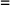 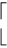 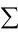 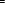 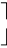 (2) 噪声治理措施噪声控制的途径有降低声源噪声、控制传播途径、保护接收者；方法有吸 声、隔声、消声等。为进一步降低噪声的环境影响，环评建议采取以下防治措 施：①购买的设备必须是高性能、低噪声产品，另外可于厂界四周种植树木， 可起到降低噪声的效果；②对噪声相对较大的设备，应加强减震降噪措施，如加装隔振垫、减震器、 消声器等；③加强设备的维护，确保设备处于良好的运转状态，杜绝因设备不正常运 转时产生的高噪声现象。噪声经减振、隔声后，企业厂界噪声可满足《工业企业厂界环境噪声排放 标准》  (GB12348-2008) 3 类标准。项目厂区设备噪声对周围声环境影响较小。(3) 噪声预测根据声环境评价导则的规定，选用预测模式，应用过程中将根据具体情况 作必要简化。①点源噪声在仅考虑距离衰减时点源噪声衰减模式为：L(r)= L(r0)－20lg(r/r0)式中：L(r)—— 点声源在预测点产生的倍频带声压级；L(r0) ——参考位置 r0 处的倍频带声压级；r——预测点距声源的距离，m；r0——参考位置距声源的距离，m。②声叠加公式LTP   10lgni1100. 1Lpi  (2) 噪声治理措施噪声控制的途径有降低声源噪声、控制传播途径、保护接收者；方法有吸 声、隔声、消声等。为进一步降低噪声的环境影响，环评建议采取以下防治措 施：①购买的设备必须是高性能、低噪声产品，另外可于厂界四周种植树木， 可起到降低噪声的效果；②对噪声相对较大的设备，应加强减震降噪措施，如加装隔振垫、减震器、 消声器等；③加强设备的维护，确保设备处于良好的运转状态，杜绝因设备不正常运 转时产生的高噪声现象。噪声经减振、隔声后，企业厂界噪声可满足《工业企业厂界环境噪声排放 标准》  (GB12348-2008) 3 类标准。项目厂区设备噪声对周围声环境影响较小。(3) 噪声预测根据声环境评价导则的规定，选用预测模式，应用过程中将根据具体情况 作必要简化。①点源噪声在仅考虑距离衰减时点源噪声衰减模式为：L(r)= L(r0)－20lg(r/r0)式中：L(r)—— 点声源在预测点产生的倍频带声压级；L(r0) ——参考位置 r0 处的倍频带声压级；r——预测点距声源的距离，m；r0——参考位置距声源的距离，m。②声叠加公式LTP   10lgni1100. 1Lpi  (2) 噪声治理措施噪声控制的途径有降低声源噪声、控制传播途径、保护接收者；方法有吸 声、隔声、消声等。为进一步降低噪声的环境影响，环评建议采取以下防治措 施：①购买的设备必须是高性能、低噪声产品，另外可于厂界四周种植树木， 可起到降低噪声的效果；②对噪声相对较大的设备，应加强减震降噪措施，如加装隔振垫、减震器、 消声器等；③加强设备的维护，确保设备处于良好的运转状态，杜绝因设备不正常运 转时产生的高噪声现象。噪声经减振、隔声后，企业厂界噪声可满足《工业企业厂界环境噪声排放 标准》  (GB12348-2008) 3 类标准。项目厂区设备噪声对周围声环境影响较小。(3) 噪声预测根据声环境评价导则的规定，选用预测模式，应用过程中将根据具体情况 作必要简化。①点源噪声在仅考虑距离衰减时点源噪声衰减模式为：L(r)= L(r0)－20lg(r/r0)式中：L(r)—— 点声源在预测点产生的倍频带声压级；L(r0) ——参考位置 r0 处的倍频带声压级；r——预测点距声源的距离，m；r0——参考位置距声源的距离，m。②声叠加公式LTP   10lgni1100. 1Lpi  (2) 噪声治理措施噪声控制的途径有降低声源噪声、控制传播途径、保护接收者；方法有吸 声、隔声、消声等。为进一步降低噪声的环境影响，环评建议采取以下防治措 施：①购买的设备必须是高性能、低噪声产品，另外可于厂界四周种植树木， 可起到降低噪声的效果；②对噪声相对较大的设备，应加强减震降噪措施，如加装隔振垫、减震器、 消声器等；③加强设备的维护，确保设备处于良好的运转状态，杜绝因设备不正常运 转时产生的高噪声现象。噪声经减振、隔声后，企业厂界噪声可满足《工业企业厂界环境噪声排放 标准》  (GB12348-2008) 3 类标准。项目厂区设备噪声对周围声环境影响较小。(3) 噪声预测根据声环境评价导则的规定，选用预测模式，应用过程中将根据具体情况 作必要简化。①点源噪声在仅考虑距离衰减时点源噪声衰减模式为：L(r)= L(r0)－20lg(r/r0)式中：L(r)—— 点声源在预测点产生的倍频带声压级；L(r0) ——参考位置 r0 处的倍频带声压级；r——预测点距声源的距离，m；r0——参考位置距声源的距离，m。②声叠加公式LTP   10lgni1100. 1Lpi  (2) 噪声治理措施噪声控制的途径有降低声源噪声、控制传播途径、保护接收者；方法有吸 声、隔声、消声等。为进一步降低噪声的环境影响，环评建议采取以下防治措 施：①购买的设备必须是高性能、低噪声产品，另外可于厂界四周种植树木， 可起到降低噪声的效果；②对噪声相对较大的设备，应加强减震降噪措施，如加装隔振垫、减震器、 消声器等；③加强设备的维护，确保设备处于良好的运转状态，杜绝因设备不正常运 转时产生的高噪声现象。噪声经减振、隔声后，企业厂界噪声可满足《工业企业厂界环境噪声排放 标准》  (GB12348-2008) 3 类标准。项目厂区设备噪声对周围声环境影响较小。(3) 噪声预测根据声环境评价导则的规定，选用预测模式，应用过程中将根据具体情况 作必要简化。①点源噪声在仅考虑距离衰减时点源噪声衰减模式为：L(r)= L(r0)－20lg(r/r0)式中：L(r)—— 点声源在预测点产生的倍频带声压级；L(r0) ——参考位置 r0 处的倍频带声压级；r——预测点距声源的距离，m；r0——参考位置距声源的距离，m。②声叠加公式LTP   10lgni1100. 1Lpi  (2) 噪声治理措施噪声控制的途径有降低声源噪声、控制传播途径、保护接收者；方法有吸 声、隔声、消声等。为进一步降低噪声的环境影响，环评建议采取以下防治措 施：①购买的设备必须是高性能、低噪声产品，另外可于厂界四周种植树木， 可起到降低噪声的效果；②对噪声相对较大的设备，应加强减震降噪措施，如加装隔振垫、减震器、 消声器等；③加强设备的维护，确保设备处于良好的运转状态，杜绝因设备不正常运 转时产生的高噪声现象。噪声经减振、隔声后，企业厂界噪声可满足《工业企业厂界环境噪声排放 标准》  (GB12348-2008) 3 类标准。项目厂区设备噪声对周围声环境影响较小。(3) 噪声预测根据声环境评价导则的规定，选用预测模式，应用过程中将根据具体情况 作必要简化。①点源噪声在仅考虑距离衰减时点源噪声衰减模式为：L(r)= L(r0)－20lg(r/r0)式中：L(r)—— 点声源在预测点产生的倍频带声压级；L(r0) ——参考位置 r0 处的倍频带声压级；r——预测点距声源的距离，m；r0——参考位置距声源的距离，m。②声叠加公式LTP   10lgni1100. 1Lpi  (2) 噪声治理措施噪声控制的途径有降低声源噪声、控制传播途径、保护接收者；方法有吸 声、隔声、消声等。为进一步降低噪声的环境影响，环评建议采取以下防治措 施：①购买的设备必须是高性能、低噪声产品，另外可于厂界四周种植树木， 可起到降低噪声的效果；②对噪声相对较大的设备，应加强减震降噪措施，如加装隔振垫、减震器、 消声器等；③加强设备的维护，确保设备处于良好的运转状态，杜绝因设备不正常运 转时产生的高噪声现象。噪声经减振、隔声后，企业厂界噪声可满足《工业企业厂界环境噪声排放 标准》  (GB12348-2008) 3 类标准。项目厂区设备噪声对周围声环境影响较小。(3) 噪声预测根据声环境评价导则的规定，选用预测模式，应用过程中将根据具体情况 作必要简化。①点源噪声在仅考虑距离衰减时点源噪声衰减模式为：L(r)= L(r0)－20lg(r/r0)式中：L(r)—— 点声源在预测点产生的倍频带声压级；L(r0) ——参考位置 r0 处的倍频带声压级；r——预测点距声源的距离，m；r0——参考位置距声源的距离，m。②声叠加公式LTP   10lgni1100. 1Lpi  (2) 噪声治理措施噪声控制的途径有降低声源噪声、控制传播途径、保护接收者；方法有吸 声、隔声、消声等。为进一步降低噪声的环境影响，环评建议采取以下防治措 施：①购买的设备必须是高性能、低噪声产品，另外可于厂界四周种植树木， 可起到降低噪声的效果；②对噪声相对较大的设备，应加强减震降噪措施，如加装隔振垫、减震器、 消声器等；③加强设备的维护，确保设备处于良好的运转状态，杜绝因设备不正常运 转时产生的高噪声现象。噪声经减振、隔声后，企业厂界噪声可满足《工业企业厂界环境噪声排放 标准》  (GB12348-2008) 3 类标准。项目厂区设备噪声对周围声环境影响较小。(3) 噪声预测根据声环境评价导则的规定，选用预测模式，应用过程中将根据具体情况 作必要简化。①点源噪声在仅考虑距离衰减时点源噪声衰减模式为：L(r)= L(r0)－20lg(r/r0)式中：L(r)—— 点声源在预测点产生的倍频带声压级；L(r0) ——参考位置 r0 处的倍频带声压级；r——预测点距声源的距离，m；r0——参考位置距声源的距离，m。②声叠加公式LTP   10lgni1100. 1Lpi  式中：LTP——叠加后的噪声级，dB  (A) ；n—— 点源个数；Lpi——第 i 个声源的噪声级，dB  (A) 。③预测结果在考虑采取设备噪声消声、隔声和距离衰减的情况下，项目厂界噪声影响预测结果如下表所示。表 4-9 项目厂界噪声影响预测结果   单位：dB  (A)项 目 各 厂 界 噪 声 贡 献 值 满 足《 工 业 企 业 厂 界环 境 噪 声 排 放 标 准 》 (GB12348-2008) 中 3 类标准的要求。(4) 监测计划根据《排污许可证申请与核发技术规范 总则》  (HJ942-2018) 和《排污单 位自行监测技术指南 总则》  (HJ819-2017) ，本项目监测计划见表 4- 10。表 4-10 噪声监测一览表4 、固体废物影响分析(1) 源强核算项目产生的固体废弃物主要为一般固体废弃物：生活垃圾、边角料、废钢屑、除尘器粉尘。①边角料：在锯床下料过程中产生的边角料，产生量按照加工量的 10%计算，产生量为 160t/a 。产生的边角料外售至物质回收公司回收处置。②废钢屑：在锯床下料过程中产生的废钢屑，产生量按照加工量的 2‰计算，产生量为 3.2t/a 。产生的废钢屑外售至物质回收公司回收处置。③除尘器粉尘：本项目混合搅拌粉尘产生量为 5.23 t/a ，布袋除尘器的收集 效率为 95% ，经布袋除尘器收集的搅拌粉尘量为 4.9685t/a 。本项目包装过程中 粉尘产生量为 0.05t/a ，经布袋除尘器收集的粉尘量为 0.0475 t/a 。合计除尘器粉 尘量为 5.016 t/a ，需定期清洗除尘器内的粉尘，清理出来的截留粉尘回收利用。④生活垃圾：厂区劳动员工新增 25 人，垃圾产生量为 1kg/人ˑd ，则产生量 为 7.5t/a ，由当地环卫部门统一清运。表 4-11  项目固体废物产排污情况一览表(2) 固体废物污染防治措施及其经济、技术分析一般固废暂存场所的设置应符合《一般工业固体废物贮存和填埋污染控制 标准》  (GB18599-2020) 中相关要求：A.设分区暂存，确保各类一般固废得到合理处置；B. 防扬散、防流失、防渗漏，分区暂存各固废；C.一般固废在运输过程中要防止散落地面，以免产生二次污染；D.一般固废均按其资源化、无害化的方式进行处置；E.场所地面与裙角要用竖固、防渗的建筑材料建造，基础必须防渗，应设 计建造径流疏导系统，保证能防止暴雨不会流到临时堆放的场所；F.“防风、防雨、防晒”，外围设置围堰，并做好密闭处理，禁止危险废物及生活垃混入通过该系列措施可保证在运输过程中一般固体废物对环境影响较 小。本项目是依托厂区原有的一般固废暂存间对一般固废进行储存，经过上述 分析，本项目产生的一般固体废物都能得到合理利用和妥善处置，且处理处置 的措施和方法合理可行，不对外环境产生较大的危害。5 、土壤地下水环境影响分析对照《环境影响评价技术导则 地下水环境》  (HJ610-2016) 附录 A  (地下 水环境影响评价行业分类表) 和《环境影响评价技术导则 土壤环境 (试行) 》 	(HJ 964-2018) 附录 A，针对本项目可能对地下水、土壤环境造成影响的环节，按 照“考虑重点、辐射全面”的防渗原则，评价提出如下污染防治措施：(1) 项目重点污染区防渗措施：采用粘土铺底，再在上层铺设 10- 15cm 的水 泥进行硬化，并铺设环氧树脂，使重点污染区防渗层渗透系数≤10- 10cm/s。(2) 一般污染区防渗措施：采用粘土铺底，再在上面铺 10- 15cm 水泥进行硬 化，使一般污染区各单元防渗层渗透系数≤10-7cm/s。(3) 污水管网、污水处理池采取防渗措施，同时定期检查生产区地坪破裂情 况及雨污管线密封性，杜绝污水渗漏，防止地下水、土壤环境污染。表 4-12  厂区现有的防渗区规划及防渗等级本项目不产生危废，故不考虑重点污染区防渗措施；一般固废储存依托厂 区原有的一般固废暂存库，生活污水依托厂区原有的的污水处理设施，根据原有项目验收结果可知，本项目所设计的简单防渗和一般防渗均已达到相应的防 渗要求。由污染途径对应措施分析可知，项目对可能产生的地下水、土壤环境影响 的各项途径均进行有效预防，在确保各项防渗措施得以落实，并加强维护和厂 区环境管理的前提下，可有效控制厂区的废水污染物下渗现象，避免污染地下 水、土壤环境，措施可行。6 、生态环境影响分析本项目位于宿州经济技术开发区内，且用地范围内不含有生态环境保护目标，故本次环评不开展生态影响分析。7 、环境风险评价环境风险是指突发性事故对环境 (或健康) 的危害程度。建设项目环境风 险评价，本次风险评价以《建设项目环境风险评价技术导则》  (HJ169-2018) 作为依据， 以突发性事故的危险物质环境应急性损害防控为目标，对本项目的 环境风险进行分析、预测和评估，提出环境风险预防、控制、减缓措施，明确 环境风险监控及应急建议要求。(1) 评价依据① 风险调查1) 物质风险性调查本项目生产过程中涉及的原辅材料主要为圆钢管、水泥及粉状添加剂等， 与《建设项目环境风险评价技术导则》  (HJ169-2018) 附录 B 中重点关注的危 险物质进行对比，本项目物料不属于重点关注的危险物质。2) 生产工艺危险性调查本项目主要生产工艺为割料、混合搅拌等，不涉及高温、高压等工艺过程， 且不涉及危险物质的使用及贮存，无《建设项 目环境风险评价技术导则》 	(HJ/T169-2018) 附录 C，表 C. 1 中列明的工艺过程，故本项目生产工艺不存在 重大危险性。② 风险潜势初判计算所涉及的每种危险物质在厂界内的最大存在总量与其在《建设项目环 境风险评价技术导则》  (HJ169-2018) 附录 B 中对应临界量的比值 Q 。在不同 厂区的同一种物质，按其在厂界内的最大存在总量计算。当只涉及一种危险物质时，计算该物质的总量与其临界量比值，即为 Q； 当存在多种危险物质时，则按下式计算物质总量与其临界量比值 Q；Q      …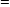 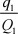 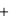 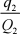 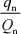 式中：q1 、q2 …qn      ——每种危险废物实际存在量，t。Q1 、Q2 …Qn —— 与各危险物质相对应的生产场所或贮存区的临界量，t。本项目无重点关注的危险物质，故Q=0，根据《建设项目环境风险评价技术 导则》  (HJ/T169-2018) ，当Q<1时，该项目环境风险潜势为Ⅰ。(2) 环境风险潜势及评价工作等级判定表 4-12  评价工作等级本项目环境风险潜势划分为Ⅰ ，因此，本次风险评价工作评价等级为简单分 析。表 4-13    建设项目环境风险简单分析内容表计算所涉及的每种危险物质在厂界内的最大存在总量与其在《建设项目环 境风险评价技术导则》  (HJ169-2018) 附录 B 中对应临界量的比值 Q 。在不同 厂区的同一种物质，按其在厂界内的最大存在总量计算。当只涉及一种危险物质时，计算该物质的总量与其临界量比值，即为 Q； 当存在多种危险物质时，则按下式计算物质总量与其临界量比值 Q；Q      …式中：q1 、q2 …qn      ——每种危险废物实际存在量，t。Q1 、Q2 …Qn —— 与各危险物质相对应的生产场所或贮存区的临界量，t。本项目无重点关注的危险物质，故Q=0，根据《建设项目环境风险评价技术 导则》  (HJ/T169-2018) ，当Q<1时，该项目环境风险潜势为Ⅰ。(2) 环境风险潜势及评价工作等级判定表 4-12  评价工作等级本项目环境风险潜势划分为Ⅰ ，因此，本次风险评价工作评价等级为简单分 析。表 4-13    建设项目环境风险简单分析内容表计算所涉及的每种危险物质在厂界内的最大存在总量与其在《建设项目环 境风险评价技术导则》  (HJ169-2018) 附录 B 中对应临界量的比值 Q 。在不同 厂区的同一种物质，按其在厂界内的最大存在总量计算。当只涉及一种危险物质时，计算该物质的总量与其临界量比值，即为 Q； 当存在多种危险物质时，则按下式计算物质总量与其临界量比值 Q；Q      …式中：q1 、q2 …qn      ——每种危险废物实际存在量，t。Q1 、Q2 …Qn —— 与各危险物质相对应的生产场所或贮存区的临界量，t。本项目无重点关注的危险物质，故Q=0，根据《建设项目环境风险评价技术 导则》  (HJ/T169-2018) ，当Q<1时，该项目环境风险潜势为Ⅰ。(2) 环境风险潜势及评价工作等级判定表 4-12  评价工作等级本项目环境风险潜势划分为Ⅰ ，因此，本次风险评价工作评价等级为简单分 析。表 4-13    建设项目环境风险简单分析内容表计算所涉及的每种危险物质在厂界内的最大存在总量与其在《建设项目环 境风险评价技术导则》  (HJ169-2018) 附录 B 中对应临界量的比值 Q 。在不同 厂区的同一种物质，按其在厂界内的最大存在总量计算。当只涉及一种危险物质时，计算该物质的总量与其临界量比值，即为 Q； 当存在多种危险物质时，则按下式计算物质总量与其临界量比值 Q；Q      …式中：q1 、q2 …qn      ——每种危险废物实际存在量，t。Q1 、Q2 …Qn —— 与各危险物质相对应的生产场所或贮存区的临界量，t。本项目无重点关注的危险物质，故Q=0，根据《建设项目环境风险评价技术 导则》  (HJ/T169-2018) ，当Q<1时，该项目环境风险潜势为Ⅰ。(2) 环境风险潜势及评价工作等级判定表 4-12  评价工作等级本项目环境风险潜势划分为Ⅰ ，因此，本次风险评价工作评价等级为简单分 析。表 4-13    建设项目环境风险简单分析内容表计算所涉及的每种危险物质在厂界内的最大存在总量与其在《建设项目环 境风险评价技术导则》  (HJ169-2018) 附录 B 中对应临界量的比值 Q 。在不同 厂区的同一种物质，按其在厂界内的最大存在总量计算。当只涉及一种危险物质时，计算该物质的总量与其临界量比值，即为 Q； 当存在多种危险物质时，则按下式计算物质总量与其临界量比值 Q；Q      …式中：q1 、q2 …qn      ——每种危险废物实际存在量，t。Q1 、Q2 …Qn —— 与各危险物质相对应的生产场所或贮存区的临界量，t。本项目无重点关注的危险物质，故Q=0，根据《建设项目环境风险评价技术 导则》  (HJ/T169-2018) ，当Q<1时，该项目环境风险潜势为Ⅰ。(2) 环境风险潜势及评价工作等级判定表 4-12  评价工作等级本项目环境风险潜势划分为Ⅰ ，因此，本次风险评价工作评价等级为简单分 析。表 4-13    建设项目环境风险简单分析内容表计算所涉及的每种危险物质在厂界内的最大存在总量与其在《建设项目环 境风险评价技术导则》  (HJ169-2018) 附录 B 中对应临界量的比值 Q 。在不同 厂区的同一种物质，按其在厂界内的最大存在总量计算。当只涉及一种危险物质时，计算该物质的总量与其临界量比值，即为 Q； 当存在多种危险物质时，则按下式计算物质总量与其临界量比值 Q；Q      …式中：q1 、q2 …qn      ——每种危险废物实际存在量，t。Q1 、Q2 …Qn —— 与各危险物质相对应的生产场所或贮存区的临界量，t。本项目无重点关注的危险物质，故Q=0，根据《建设项目环境风险评价技术 导则》  (HJ/T169-2018) ，当Q<1时，该项目环境风险潜势为Ⅰ。(2) 环境风险潜势及评价工作等级判定表 4-12  评价工作等级本项目环境风险潜势划分为Ⅰ ，因此，本次风险评价工作评价等级为简单分 析。表 4-13    建设项目环境风险简单分析内容表计算所涉及的每种危险物质在厂界内的最大存在总量与其在《建设项目环 境风险评价技术导则》  (HJ169-2018) 附录 B 中对应临界量的比值 Q 。在不同 厂区的同一种物质，按其在厂界内的最大存在总量计算。当只涉及一种危险物质时，计算该物质的总量与其临界量比值，即为 Q； 当存在多种危险物质时，则按下式计算物质总量与其临界量比值 Q；Q      …式中：q1 、q2 …qn      ——每种危险废物实际存在量，t。Q1 、Q2 …Qn —— 与各危险物质相对应的生产场所或贮存区的临界量，t。本项目无重点关注的危险物质，故Q=0，根据《建设项目环境风险评价技术 导则》  (HJ/T169-2018) ，当Q<1时，该项目环境风险潜势为Ⅰ。(2) 环境风险潜势及评价工作等级判定表 4-12  评价工作等级本项目环境风险潜势划分为Ⅰ ，因此，本次风险评价工作评价等级为简单分 析。表 4-13    建设项目环境风险简单分析内容表建设项目名称宿州市健生矿山设备公司年产 1 万吨矿用无机材料及矿用锚注装置 生产技术改造项目宿州市健生矿山设备公司年产 1 万吨矿用无机材料及矿用锚注装置 生产技术改造项目宿州市健生矿山设备公司年产 1 万吨矿用无机材料及矿用锚注装置 生产技术改造项目宿州市健生矿山设备公司年产 1 万吨矿用无机材料及矿用锚注装置 生产技术改造项目建设地点(安徽) 省(宿州 ) 市(埇桥) 区(经济开发区) 园区地理坐标经度117°1′34.275″纬度33° 35′ 58.517″主要危险物质及分布本项目主要生产工艺为割料、混合搅拌等，不涉及高温、高压等工艺 过程，且不涉及危险物质的使用及贮存，无《建设项目环境风险评价 技术导则》 (HJ/T169-2018) 附录 B 中列出的重点关注危险物质及临 界量和附录 C，表 C. 1 中列明的工艺过程，故本项目生产过程不存在 重大危险性。本项目主要生产工艺为割料、混合搅拌等，不涉及高温、高压等工艺 过程，且不涉及危险物质的使用及贮存，无《建设项目环境风险评价 技术导则》 (HJ/T169-2018) 附录 B 中列出的重点关注危险物质及临 界量和附录 C，表 C. 1 中列明的工艺过程，故本项目生产过程不存在 重大危险性。本项目主要生产工艺为割料、混合搅拌等，不涉及高温、高压等工艺 过程，且不涉及危险物质的使用及贮存，无《建设项目环境风险评价 技术导则》 (HJ/T169-2018) 附录 B 中列出的重点关注危险物质及临 界量和附录 C，表 C. 1 中列明的工艺过程，故本项目生产过程不存在 重大危险性。本项目主要生产工艺为割料、混合搅拌等，不涉及高温、高压等工艺 过程，且不涉及危险物质的使用及贮存，无《建设项目环境风险评价 技术导则》 (HJ/T169-2018) 附录 B 中列出的重点关注危险物质及临 界量和附录 C，表 C. 1 中列明的工艺过程，故本项目生产过程不存在 重大危险性。环境影响途径 及危害后果(大 气、地表水、地下水等)在生产过程中会产生其他危险有害因素：①噪声：该项目生产场所的噪声主要是来源于锯床下料机、混合搅拌 机、布袋除尘机风机等生产设备产生的噪声，若现场操作人员防护设 施缺失或未正确穿戴，违章操作等，长期接触等则可对操作人员造成 听觉系统损伤。②机械伤害：各类生产设备如防护设施缺失或失效，人员违章操作、 误接触等，可对操作人员造成机械伤害。③触电：该项目内所有的电气设备、设施等，如有设计、安装缺陷， 防护设施的缺失或失效，维护保养不及时，人员违章操作等原因，会 导致触电事故。④车辆伤害：该项目厂区内经常有机动车辆进行原材料和产品运输， 如道路设计有缺陷，车辆故障等，则可造成车辆伤害。车辆伤害主要 包括车辆对人员的伤害和对建 (构) 筑物、设备的损坏。在生产过程中会产生其他危险有害因素：①噪声：该项目生产场所的噪声主要是来源于锯床下料机、混合搅拌 机、布袋除尘机风机等生产设备产生的噪声，若现场操作人员防护设 施缺失或未正确穿戴，违章操作等，长期接触等则可对操作人员造成 听觉系统损伤。②机械伤害：各类生产设备如防护设施缺失或失效，人员违章操作、 误接触等，可对操作人员造成机械伤害。③触电：该项目内所有的电气设备、设施等，如有设计、安装缺陷， 防护设施的缺失或失效，维护保养不及时，人员违章操作等原因，会 导致触电事故。④车辆伤害：该项目厂区内经常有机动车辆进行原材料和产品运输， 如道路设计有缺陷，车辆故障等，则可造成车辆伤害。车辆伤害主要 包括车辆对人员的伤害和对建 (构) 筑物、设备的损坏。在生产过程中会产生其他危险有害因素：①噪声：该项目生产场所的噪声主要是来源于锯床下料机、混合搅拌 机、布袋除尘机风机等生产设备产生的噪声，若现场操作人员防护设 施缺失或未正确穿戴，违章操作等，长期接触等则可对操作人员造成 听觉系统损伤。②机械伤害：各类生产设备如防护设施缺失或失效，人员违章操作、 误接触等，可对操作人员造成机械伤害。③触电：该项目内所有的电气设备、设施等，如有设计、安装缺陷， 防护设施的缺失或失效，维护保养不及时，人员违章操作等原因，会 导致触电事故。④车辆伤害：该项目厂区内经常有机动车辆进行原材料和产品运输， 如道路设计有缺陷，车辆故障等，则可造成车辆伤害。车辆伤害主要 包括车辆对人员的伤害和对建 (构) 筑物、设备的损坏。风险防范措施 要求由于环境风险具有突发性、短暂性及危害大等特点，必须采取相应有 效预防措施加以防范，加强控制和管理，杜绝、减轻和避免环境风险。 建设单位应按本报告要求建立事故应急预案，通过进一步加强环境管 理，可以把本项目存在的环境风险降低至可接受的程度。由于环境风险具有突发性、短暂性及危害大等特点，必须采取相应有 效预防措施加以防范，加强控制和管理，杜绝、减轻和避免环境风险。 建设单位应按本报告要求建立事故应急预案，通过进一步加强环境管 理，可以把本项目存在的环境风险降低至可接受的程度。由于环境风险具有突发性、短暂性及危害大等特点，必须采取相应有 效预防措施加以防范，加强控制和管理，杜绝、减轻和避免环境风险。 建设单位应按本报告要求建立事故应急预案，通过进一步加强环境管 理，可以把本项目存在的环境风险降低至可接受的程度。风险防范措施 要求序 号项目内容及要求风险防范措施 要求1应急计划区主要危险源为生产车间、仓库、环境保护 目标风险防范措施 要求2应急组织结 构厂区实施应急组织机构，主要负责人为应急计划、协调第一 人，应急人员必须培 训上岗熟练工。风险防范措施 要求3预案分级响 应条件根据事故严重程度制定相应级别的应急 预案，以及合适的处理措施。风险防范措施 要求4报警、通讯联 络方式逐一细化应急状态下各主要负责单位的 报警通讯方式、地点、电话号码以及相关 配套的交通保障、管制、消防联络方法，涉及相关区域环境保护部门和上级环保 部门保持联系，及时通报事故处理情况，以获得区域性支援。风险防范措施 要求5应急环境监 测组织专业队伍负责对事故现场进行侦察监测，对事故性质、  参数与后果进行评 估，专为指挥部门提供决策依据。风险防范措施 要求6抢险、救援控 制措施严格规定事故多发区、事故现场、邻近区 域、控制防火区域设置控制和清除污染措 施及相应设备的数量、使用方法、使用人。风险防范措施 要求7人 员 紧 急 撤 离、疏散计划事故区、邻近区、受事故影响区人员及公众对有毒有害物质应急剂量控制规定，制定紧急撤离组织计划和救护，医疗救护与 公众健康。8事故应急救 援关闭程序制定相关应急状态终止程序，事故现场、受影响范围内的善后处理、恢复措施，邻 近区域解除事故警戒及善后恢复措施。9事故恢复措 施制定有关的环境恢复措施 (包括地表水 体) ，组织专业人员 对事故后的环境变 化进行监测，对事故应急措施的环境可行 性进行后影响评价。10应急培训计 划定期安排有关人员进行培训与演练。11公众教育和 信息对工厂邻近地区展开公众教育、培训和发 布有关消息。填表说明 (列出项目相关信息及评价说明) ：本建设项目环境风险可防控。建议建设单位及时编制环境风险应急预案，项目若 发生事故性排放，必须立即停止该工序作业，启动应急预案，检查事故原因，采取措 施。填表说明 (列出项目相关信息及评价说明) ：本建设项目环境风险可防控。建议建设单位及时编制环境风险应急预案，项目若 发生事故性排放，必须立即停止该工序作业，启动应急预案，检查事故原因，采取措 施。填表说明 (列出项目相关信息及评价说明) ：本建设项目环境风险可防控。建议建设单位及时编制环境风险应急预案，项目若 发生事故性排放，必须立即停止该工序作业，启动应急预案，检查事故原因，采取措 施。填表说明 (列出项目相关信息及评价说明) ：本建设项目环境风险可防控。建议建设单位及时编制环境风险应急预案，项目若 发生事故性排放，必须立即停止该工序作业，启动应急预案，检查事故原因，采取措 施。(3) 环境风险防范措施针对上述的可能潜在的危害，通过科学的设计、操作和管理，可预防、避 免事故的发生，将环境风险发生的可能性和危害性降低到最小程度，真正做到 防患于未然。本项目采用的具体防范及应急处理措施如下：①公司应建设科学、严格的生产操作规程和安全管理体系，做到各车间、 工段生产、安全都有专业人员专职负责。②车间应按要求配备消防器材，落实专人检查，失效和损坏的及时更换。③车间禁止明火作业，必须作业时，严格执行动火制度，并加强监护，完 善接地装置，避免雷击。④加强设备、管线、除尘器等密封检查与维护，发现问题及时解决。⑤照明线路由专业电工规范接线，禁止用其他金属丝代替保险丝。⑥事故应急预案制定风险事故应急预案的目的是为了在发生风险事故时，能以最快的速度 发挥最大的效能，有序的实施救援，尽快控制事态的发展，降低事故造成的危 害，减少事故造成的损失。项目风险事故处理应当有完整的处理程序图，一旦 发生应急事故，必须依照风险事故处理程序图进行操作。8 、污染物排放汇总本项目污染排放量汇总情况见表 4- 14。(3) 环境风险防范措施针对上述的可能潜在的危害，通过科学的设计、操作和管理，可预防、避 免事故的发生，将环境风险发生的可能性和危害性降低到最小程度，真正做到 防患于未然。本项目采用的具体防范及应急处理措施如下：①公司应建设科学、严格的生产操作规程和安全管理体系，做到各车间、 工段生产、安全都有专业人员专职负责。②车间应按要求配备消防器材，落实专人检查，失效和损坏的及时更换。③车间禁止明火作业，必须作业时，严格执行动火制度，并加强监护，完 善接地装置，避免雷击。④加强设备、管线、除尘器等密封检查与维护，发现问题及时解决。⑤照明线路由专业电工规范接线，禁止用其他金属丝代替保险丝。⑥事故应急预案制定风险事故应急预案的目的是为了在发生风险事故时，能以最快的速度 发挥最大的效能，有序的实施救援，尽快控制事态的发展，降低事故造成的危 害，减少事故造成的损失。项目风险事故处理应当有完整的处理程序图，一旦 发生应急事故，必须依照风险事故处理程序图进行操作。8 、污染物排放汇总本项目污染排放量汇总情况见表 4- 14。(3) 环境风险防范措施针对上述的可能潜在的危害，通过科学的设计、操作和管理，可预防、避 免事故的发生，将环境风险发生的可能性和危害性降低到最小程度，真正做到 防患于未然。本项目采用的具体防范及应急处理措施如下：①公司应建设科学、严格的生产操作规程和安全管理体系，做到各车间、 工段生产、安全都有专业人员专职负责。②车间应按要求配备消防器材，落实专人检查，失效和损坏的及时更换。③车间禁止明火作业，必须作业时，严格执行动火制度，并加强监护，完 善接地装置，避免雷击。④加强设备、管线、除尘器等密封检查与维护，发现问题及时解决。⑤照明线路由专业电工规范接线，禁止用其他金属丝代替保险丝。⑥事故应急预案制定风险事故应急预案的目的是为了在发生风险事故时，能以最快的速度 发挥最大的效能，有序的实施救援，尽快控制事态的发展，降低事故造成的危 害，减少事故造成的损失。项目风险事故处理应当有完整的处理程序图，一旦 发生应急事故，必须依照风险事故处理程序图进行操作。8 、污染物排放汇总本项目污染排放量汇总情况见表 4- 14。(3) 环境风险防范措施针对上述的可能潜在的危害，通过科学的设计、操作和管理，可预防、避 免事故的发生，将环境风险发生的可能性和危害性降低到最小程度，真正做到 防患于未然。本项目采用的具体防范及应急处理措施如下：①公司应建设科学、严格的生产操作规程和安全管理体系，做到各车间、 工段生产、安全都有专业人员专职负责。②车间应按要求配备消防器材，落实专人检查，失效和损坏的及时更换。③车间禁止明火作业，必须作业时，严格执行动火制度，并加强监护，完 善接地装置，避免雷击。④加强设备、管线、除尘器等密封检查与维护，发现问题及时解决。⑤照明线路由专业电工规范接线，禁止用其他金属丝代替保险丝。⑥事故应急预案制定风险事故应急预案的目的是为了在发生风险事故时，能以最快的速度 发挥最大的效能，有序的实施救援，尽快控制事态的发展，降低事故造成的危 害，减少事故造成的损失。项目风险事故处理应当有完整的处理程序图，一旦 发生应急事故，必须依照风险事故处理程序图进行操作。8 、污染物排放汇总本项目污染排放量汇总情况见表 4- 14。(3) 环境风险防范措施针对上述的可能潜在的危害，通过科学的设计、操作和管理，可预防、避 免事故的发生，将环境风险发生的可能性和危害性降低到最小程度，真正做到 防患于未然。本项目采用的具体防范及应急处理措施如下：①公司应建设科学、严格的生产操作规程和安全管理体系，做到各车间、 工段生产、安全都有专业人员专职负责。②车间应按要求配备消防器材，落实专人检查，失效和损坏的及时更换。③车间禁止明火作业，必须作业时，严格执行动火制度，并加强监护，完 善接地装置，避免雷击。④加强设备、管线、除尘器等密封检查与维护，发现问题及时解决。⑤照明线路由专业电工规范接线，禁止用其他金属丝代替保险丝。⑥事故应急预案制定风险事故应急预案的目的是为了在发生风险事故时，能以最快的速度 发挥最大的效能，有序的实施救援，尽快控制事态的发展，降低事故造成的危 害，减少事故造成的损失。项目风险事故处理应当有完整的处理程序图，一旦 发生应急事故，必须依照风险事故处理程序图进行操作。8 、污染物排放汇总本项目污染排放量汇总情况见表 4- 14。(3) 环境风险防范措施针对上述的可能潜在的危害，通过科学的设计、操作和管理，可预防、避 免事故的发生，将环境风险发生的可能性和危害性降低到最小程度，真正做到 防患于未然。本项目采用的具体防范及应急处理措施如下：①公司应建设科学、严格的生产操作规程和安全管理体系，做到各车间、 工段生产、安全都有专业人员专职负责。②车间应按要求配备消防器材，落实专人检查，失效和损坏的及时更换。③车间禁止明火作业，必须作业时，严格执行动火制度，并加强监护，完 善接地装置，避免雷击。④加强设备、管线、除尘器等密封检查与维护，发现问题及时解决。⑤照明线路由专业电工规范接线，禁止用其他金属丝代替保险丝。⑥事故应急预案制定风险事故应急预案的目的是为了在发生风险事故时，能以最快的速度 发挥最大的效能，有序的实施救援，尽快控制事态的发展，降低事故造成的危 害，减少事故造成的损失。项目风险事故处理应当有完整的处理程序图，一旦 发生应急事故，必须依照风险事故处理程序图进行操作。8 、污染物排放汇总本项目污染排放量汇总情况见表 4- 14。表 4-14    建设项目污染物排放量汇总表 (单位：t/a )表 4-15    项目建设前后污染物“三本帐”一览表表 4-14    建设项目污染物排放量汇总表 (单位：t/a )表 4-15    项目建设前后污染物“三本帐”一览表表 4-14    建设项目污染物排放量汇总表 (单位：t/a )表 4-15    项目建设前后污染物“三本帐”一览表表 4-14    建设项目污染物排放量汇总表 (单位：t/a )表 4-15    项目建设前后污染物“三本帐”一览表表 4-14    建设项目污染物排放量汇总表 (单位：t/a )表 4-15    项目建设前后污染物“三本帐”一览表表 4-14    建设项目污染物排放量汇总表 (单位：t/a )表 4-15    项目建设前后污染物“三本帐”一览表表 4-14    建设项目污染物排放量汇总表 (单位：t/a )表 4-15    项目建设前后污染物“三本帐”一览表表 4-14    建设项目污染物排放量汇总表 (单位：t/a )表 4-15    项目建设前后污染物“三本帐”一览表项目项目现有工程排放量 (固体废物 产生量)本项目工程排放量 (固体废 物产生量)本项目建成后 全厂排放量(固 体废物产生量)排放增减 量废水排放量72t/a660t/a732t/a+660t/a废水NH3-N0.0000677t/a0.010t/a0.0100677t/a+0.010t/a废水COD0.00072t/a0. 198t/a0. 19872t/a+0. 198t/a废水SS0.001728t/a0. 132t/a0. 133728t/a+0. 132t/a废水BOD50.000252t/a0. 119t/a0. 119252t/a+0. 119t/a废气粉尘02.0525t/a2.0525t/a0废气食堂油烟4.2kg/a3.375kg/a7.56kg/a+3.36kg/a固废废钢屑03.23.23.2固废钢管边角料0160160160固废生活垃圾0.67.58.17.5表4-16    项目环境保护“三同时”验收一览表表 4-17    项目环保投资估算内容 要素污染源污染物项目环境保护措施执行标准大气环境混合搅拌、成品 装袋颗粒物布袋除尘器+15m 排气筒颗粒物满足《大气污染物综合排放标准》(GB16297- 1996) 表 2 中二级标准。地表水环境生活污水pH化粪池，预处理后排入园区污水处理厂《污水综合排放标  准》 (GB8798- 1996)中三级标准及园区接 管标准地表水环境生活污水COD化粪池，预处理后排入园区污水处理厂《污水综合排放标  准》 (GB8798- 1996)中三级标准及园区接 管标准地表水环境生活污水NH3-N化粪池，预处理后排入园区污水处理厂《污水综合排放标  准》 (GB8798- 1996)中三级标准及园区接 管标准地表水环境生活污水BOD5化粪池，预处理后排入园区污水处理厂《污水综合排放标  准》 (GB8798- 1996)中三级标准及园区接 管标准地表水环境生活污水SS化粪池，预处理后排入园区污水处理厂《污水综合排放标  准》 (GB8798- 1996)中三级标准及园区接 管标准声环境生产车间设备噪声采取减振、隔声等 措施《工业企业厂界环境 噪声排放标准》(GB12348-2008) 中 的 3 类区标准固体废物生活垃圾生活垃圾环卫部门集中处置一般工业固废执行《一般工业固体废物贮存和填埋污染控制标准》(GB18599-2020)固体废物废铁屑、边角料废铁屑、边角料外售至物资回收公司一般工业固废执行《一般工业固体废物贮存和填埋污染控制标准》(GB18599-2020)土壤及地下水 污染防治措施加强日常管理，依托厂区原有防渗措施加强日常管理，依托厂区原有防渗措施加强日常管理，依托厂区原有防渗措施加强日常管理，依托厂区原有防渗措施生态保护措施////环境风险防范 措施加强营运期环境风险管理，环保设备定期检修和维护，加强一般固废暂存 间的规范化管理，严禁烟火，及时清运加强营运期环境风险管理，环保设备定期检修和维护，加强一般固废暂存 间的规范化管理，严禁烟火，及时清运加强营运期环境风险管理，环保设备定期检修和维护，加强一般固废暂存 间的规范化管理，严禁烟火，及时清运加强营运期环境风险管理，环保设备定期检修和维护，加强一般固废暂存 间的规范化管理，严禁烟火，及时清运其他环境管理 要求////宿州市健生矿山设备公司年产 1 万吨矿用无机材料及矿用锚注装置生产技术改造项目 的实施，符合国家产业政策、当地规划要求，在建设单位落实本报告提出的各项污染防治 措施，切实做到“三同时” ，加强环境管理，做好环境污染防治工作的前提下，项目营运 过程中各污染物均能达标排放，可满足当地环境质量要求，对区域环境造成影响较小。因 此，从环境保护角度看，该项目环境影响是可行的。项目分类污染物名称现有工程排放量 (固体废物产生量) ①现有工程许 可排放量②在建工程排放量(固体废物产生量) ③本项目排放量(固体废物产生量) ④以新带老削减量(新建项目不填) ⑤本项目建成后全厂排放量 (固体废物产生量) ⑥变化量⑦废气颗粒物0//2.0525/2.05252.0525废水废水量72//660/732660废水NH3-N0.0000677//0.010/0.01006770.010废水COD0.00072//0. 198/0. 198720. 198废水SS0.001728//0. 132/0. 1337280. 132废水BOD50.000252//0. 119/0. 1192520. 119一般固体 废物废钢屑0//3.2/3.23.2一般固体 废物钢管边角料0//160/160160一般固体 废物生活垃圾0.6//7.5/8.17.5